	На основу члана 13. Закона о подстицајима у пољопривреди и руралном развоју („Службени гласник РС“, број 10/13, 142/14 и 103/15 ) и члана 32. став 1. тачка 4. Закона о локалној самоуправи („Службени гласник РС“, број 129/2007),  члана 7. Одлуке о оснивању Буџетског фонда за развој пољопривреде општине Сврљиг («Сл. галасник града Ниша» бр. 60/2010)   и предлога Радног тела Фонда за развој пољопривреде општине Сврљиг, уз предходно прибављену сагласност Министарства пољопривреде и заштите животне средине Републике Србије, број 320-00-00528/2016-09 од 27.01.2016.  године,   и сагласности Општинског већа Општине Сврљиг број __________________ од __________.2016. године, Општинска управа доносиПРОГРАММЕРА ПОДРШКЕ ЗА СПРОВОЂЕЊЕ ПОЉОПРИВРЕДНЕ ПОЛИТИКЕ И ПОЛИТИКЕ РУРАЛНОГ РАЗВОЈА  ОПШТИНЕ СВРЉИГ ЗА 2016. ГОДИНУПоглавље 1: Опште информацијеАнализа постојећег стања ОПШТИНА СВРЉИГОпштина Сврљиг се простире на 497 км2 и смештена је у сврљишкој котлини коју пресеца река Сврљишки Тимок. Општину чине 38 села и општински центар Сврљиг. По конфигурацији терена, подручје општине Сврљиг је брдско планинског типа у коме висија заузима готово 70% територије. Равничарски део се простире дуж слива реке Сврљишки Тимок. Према савремено админитсративно-територијалној подели она припада Нишавском округу.Једна од водећих привредних грана у Сврљигу је пољопривреда. Брдско планинско подручје овог краја има одличне предуслове за сточарску производњу, као и за одеређене врсте воћака. Препознатљивост овог подручја потиче управо из пољопривредне производње за коју је карактеристичан узгој оваца сврљишког соја (сврљишко јагње) и производа од млека (сира, качкаваља, белмужа и сл).Уз сточарство и воћарство, ово подручје обилује разноврсним самониклим лековитим биљем и печуркама. На подручју општине је и очуван прерађивачки погон који је пословао у оквиру «Крке» из Новог места, а представаљао је центар за откуп и прераду лековитог биља у овом делу Србије. Данас већи број предузећа обавља делатност прераде лековитог биља и печурака међу којима Опстанак, Јелигор, Биогал Плантамел  и др.  Уз индустрију у Сврљигу ради и одређен број прерађивачких капацитета. Откупом и прерадом млека се бави Нишка млекара из Ниша која има погон у Сврљигу и млекара Аецкооп из Сврљига. Кретање броја стоке на подручју општине Сврљиг:У периоду након 2010. Године заустављен је тренд опадања броја стоке.У говедарству готово 99% гајених грла је у типу сименталца, док је код овчарства доминантна свљишка овца. Сврљишки сој оваца спада у праменке које се одликују врло ниским захтевима у погледу смештаја и неге, скромних захтева у погледу исхране са индексом јагњења око 1,3. Просечна телесна маса женских грла је од 50-60 кг, док је просечна телесна маса мушких грла од 70-90 кг. У току лактације произведе око 200 литара висококвалитетног млека од кога се прави препознатљиви сврљишки сир. Месо јагњади је изузетно укусно и благо прожето масноћама тако да задовољава и најпробирљивије захтеве гурмана. Због квалитетене испаше и великог броја лековитих биљака месо има веома пријатан укуса са благом аромом овчијег меса.ОБЈЕКТИ ЗА СМЕШТАЈ СТОКЕО потенцијалном капацитету објеката може се закључити на онсову кретања бројног стања стоке на подручју општине Сврљиг неколико деценија уназад.Према званичним резултатима пописа пољопривреде из 2012. Године на подручју општине Сврљиг резултати су следећи:2252 активна пољопривредна газдинстава располажу са смештајним капацитетима за око  11 507 грла говеда, сада је искоришћено је свега ¼ или 2 870 места,Процењени капацитети за гајење оваца и коза се крећу око 32 000 грла,искоришћени са око 40%За гајење живине капацитети су процењени на око 117 000 хиљада јединки који су искоришћени са око 50%,Највећи део смештајних капацитета, око 98 % налази се у приватном власништву пољопривредних газдинстава. Према проценама за тов јунади постоје око 30 објеката који су суловни за усељење или изискују минималне поправке. Од тога 10-ак објеката за смештај од 80-100 грла, а остали за смештај од 20-60 грла. Овом производњом се до 90-их година бавило 30-ак домаћинстава са овог подручја која је товила до 5 000 грла у турнусу.У атару села Тијовац, на око 10 км од Сврљига, постоји објекат који је коришћен за тов јунади капацитета 400 грла. Данас овај објекат није у функцији и са њим располаже алфа банка која има интерес да овај објекат или прода или да у закуп. Објекат је од чврстог материјала, изграђен средином 90-их година. Обезбеђен је водом, и од магистралног пута Сврљиг-Књажевац удаљен око 1 км.Планина ДЕВИЦАПланински део који се простире између општина Сврљиг, Соко Бања и Књажевац, на северозападном делу општине. У предходном периоду коришћен за гајење оваца.На овом делу се налази око 1.800 ха пашњачких површина. КО Галибабинац располаже са око 823 ха пашњака, КО Давидовац 1 са око 390 ха и Давидовац 2 са око 490 ха пашњачких површина које су у власништву села.Крајем 80-их година на Девици су изграђена три модерна објекта од чврстог материјала која су служила за гајење оваца и коза у летњем периоду. Два објекта се налазе у КО Давидовац 2 и у власништву су села Давидовац, док је један објекат у КО Галибабинац и у власништву је ЈП Србија шуме.У тим објектима је било смештено 3 000 грла. Објекти су од тврдог материјала, са озидане три стране и просторијама за боравак пастира. Средњи објекат је поседовао и мини млекару у којој се производио овчији и козји сир.Ова фарма није у функцији више од 20 година, тако да је потребно извршити санирање објеката, обновити ограде и очистити купатила која су коришћена за третирање оваца против болести и паразита.Планински појас Сврљишких планинаСврљишки пашњаци се не убрајају у праве планинске, већ у шумске пашњаке. Та шумска пашњачка силмбиоза значајна је за спречавање ерозије. Површина пашњака од преко 12.000 ха и око 5.000 ха ливада, од око 30.000  ха  укупног пољопривредног земљишта указује на значајне потенцијале за организовање сточарства. Највећи  део природних травних повшина налази се на Сврљишким планинама. Искоришћавање ових пашњака је увек било екстензивно и преоптерећено. Биљни покривач је редак, ниског фација, али није деградиран. Нардус стрикта - типац не гради нигде заједнице, корова нема, или се јавља само локално, док је пашњачки покривач много бољи у близини остатка шуме. У подпланинском делу Сврљишких планина налазе се села Грбавче, Преконога, Ђуринац, Рибаре, Белоиње, Црнољевица, Округлица, Гулијан, Лозан и Периш. Пашњачке површине које заузимају око 1.100 ха намењене су за гајење стоке и налазе се углавном на обронцима сврљишких планина. Врло мали део пашњака се користи за напасање стоке,  док  највећим делом ове површине нису искоришћене. Највеће површине под пашњацима имају села: Периш 422 ха, Црнољевица 172 ха, Грбавче 134 ха и Округлица 156 ха.Планиннски појас сврљишких планина се наставља у појас Старе планине која се последњих година интензивно развија кроз развој скијашког туризма.Квалитетних пашњачких површина има и у северном делу општине према планини Тресибаби. У том делу се налазе села Драјинац (225 ха), Тијовац (267 ха) , Бучум (112) и Луково (174 ха).БИОГЕОГРАФСКЕ ОДЛИКЕ СВРЉИШКОГ ПОДРУЧЈАОсновне биогеографске карактеристике овог подручја чини распрострањеност листопадних шума и шумских пашњака. Око две трећине Сврљишких планина лежи у зони храстових шума. Само једна трећина, и то непотпуна лежи у појасу букових шума. најважнији представници шуме чине храст медунац (Quercus pubescens), храст сладун (Q. confereta), цер (Q. ceris), грабић ((Caprinus orijentalis), црни грабић (Ostrra oarpinifolia), мечја леска (Corylus colurna), глог (Grataegus orientalis), руј (Cotinus coggygria), jorgovan (Siringa vulgaris).Орјентациони састав заступљених типова трава на овим пашњацима је : 42-68% приноса трава, 3-12% лептирњача и 25-50% зељаница. Приноси природних ливада се крећe од 1,1-2 т/ха сена, а пашњаци 0.6-2 т/ха.Посебно висок удео зељаница које по својим ботаничким  карактеристикама, као условно корисне и лековите, дају идеалан однос зелене масе за испашу стоке. С тим у вези  је и висок квалитет меса и млека напасаних грла са ових пашњака, који имају обележја здраве хране. Поред свог благотворног деловања на састав и квалитет производа (месо и млеко), леко биље, има врло велики утицај и у очувању доброг здравља животиња. На основу истраживања сматра се да у исхрани стоке учествује преко 140 различитих врста трава, лептирњача, леко биља и др. чиме су и условљена специфична својства Св. овце.Посебан квалитет пашњака срећемо на планини "Девици"  и "Зеленом врху", у чијем саставу трава највише учествују барски босиљак, ртањски чај, пасја трава, вилино сито, лисичји реп и права ливадарка и др., па се грла напасана на овим просторима посебно истичу по свом квалитету чак и у поређењу са осталим грлима ове микро заједнице.Лековито биљеПоред наведених заједница, на сврљишким планинама налазе се веће површине под лековитим биљем. Рудински пелин (Artemisia labelu) се јавља у ливадско пашњачким фитоценозама и користи у фармацији. На северним падинама Сврљишких планина налази се најкомпактније налазиште жалфије-калавера (Salvia oficinalis), на 900 м надмосрке висине, тзв. места Уљ и Рудине, ("страна калавера"), које се налазе између села Ђуринца и Рибара, које је нарочито проучавао Јован Туцаков. Поред лековитог биља за справљање чајева и употребу у фармацеутској индустрији, ово подручје је познато и по значајној заступљености печурака. Од њих су најзначајније вргањ и  лисичара, које имају израженија ароматична својства од истих са простора западне Европе и Јужне Америке па су веома тражене.  ТУРИЗАМТуризам последњих година добија све више на значају, и поједина газдинстава су отпочела са уређењем својих домаћинстава и обезбеђењу услова за смештај туриста.Већа потреба за оваквим смештајме се јавља у време организовања традиционалних манифестација у Сврљигу попут бемужијаде, видовданског турнира, сусрета села, сабора гајдаша, божићног фестивала и сл.Белмужијада спада у једну од најзначајнијих привредно-туристичких манифестација у источној Србији. У три дана Сврљиг посети преко 50,000 људи. Уз такмичење у прирпеми белмужа туристима се предствља и привредна понуда овог краја, посебно домаће радиности и занатсва.Уз ове манифестације и ловни туризма последњих година се све више шири. Популарни лов на шумске шљуке већ неколико година привлачи ловце из Италије. Поред птица, сврљишко ловиште је богато и дивљим свињама и зечевима што представља потенцијал за будуће унапређење ловног туризма. Пословни субјети:Винскарски подруми:Статус Сврљиг,Подрум ПетровићПрерада млека:Погон Нишке млекаре у Сврљигу, произвидња сирева пројектовани капацитет 25000 литара/данЛековито биље и печурке и воће:Опстанак- прерада печурака, шљива и хладњаче већег капацитетаЈелигор – прерада леко биља и сушараБиогал – прерда леко биља и сушараПлантамел – переда леко биља и етерична уљаХербогал- погон од преко 3000 м2 површине који не ради,Откуп коже и вунеПетровић доо – СврљигУглед- откуп стокеПчеларство:Пчела комерц –СврљигУВОДГеографске и административне карактеристике 	Општина Сврљиг се простире на површини од 497 км², а број становника који живе на тој територији износи 14 224 (према попису из 2011. године), смештених у општинском центру и 38 сеоских насеља. Сврљиг се налази 27 км североисточно од Ниша, а број становника који живи на територији града Сврљига износи 7543. Сврљиг је смештен у котлини између планинских венаца Сврљишких планина, коју пресеца долина реке Сврљишки Тимок. Према најновијој административно-територијалној подели, општина Сврљиг припада региону Ниш. Од Београда је удаљен око 250 километара, и налази се на пола пута између Ниша и Књажевца, на магистралном путу према Зајечару, Неготину и Бору. Ова област обухвата претежни део слива Сврљишког Тимока, леве саставнице Белог Тимока. Лежи између планинског венца Сврљишких планина (Зелени врх 1334м) на југу, огранка Пајешког камена (1074м) на истоку, планине Тресибабе (786м) на северу и Калафата и његових огранака (839м) на западу.1.1.2. Природни услови и животна средина 	1.1.2.1. Клима и географски чиниоци	По конфигурацији терена, подручје општине Сврљиг је брдско-планинског типа, у коме висија заузима готово 70% територије. Равничарски део се простире дуж слива реке Сврљишки Тимок. Клима на територији општине је умерено-континентална, са просечном минималном температуром од -9°Ц, просечном максималном температуром од 24°Ц и годишњим просеком падавина од 990мм.	1.1.2.2. Земљиште	Подручје општине Сврљиг простире се на површини од 49700 ха. Од ове површине пољопривредно земљиште заузима 32600 ха или 65,5%, шума 15200 ха или 30,5% и неплодно земљиште 1900 ха или 4%.	Од укупне површине пољопривредног земљишта, оранице и баште заузимају 14381 ха или 44,5% и на њима се узгаја углавном жито (6060 ха) и крмно биље (5942 ха) док се на 950 ха узгаја повртно биље и на занемарљивих 4 ха индустријско биље. Остатак пољопривредног земљишта чине пашњаци (11046 ха), ливаде (5554 ха), воћњаци (1013 ха) и виногради (121 ха). Ови подаци указују на запостављеност природних потенцијала сврљишког краја и занемаривање пољопривредних култура које одговарају природном амбијенту општине.	Уситњени поседи отежавају и угрожавају експлоатацију земљишта и његову еколошку заштиту. 77% пољопривредних површина (око 25000 ха) је у приватној својини породичних газдинстава. Приватном својином земљишта газдује 5500 домаћинстава, што по једном домаћинству износи око 4 ха.	За воћарску производњу постоје изванредни земљишни услови. Конфигурација земљишта је већим делом брежуљкаста до брдско планинска. Плитак и растресит педолошки покривач, неправилна обрада земљишта, лош избор пољопривредних култура довели су до ерозије земљишта. 	Према количини падавина (990мм), подручје општине Сврљиг може да се сврста у субхумидно подручје.	Неконтролисаним уношењем одређених минералних ђубрива квари се структура земљишта као и хемијски састав земљишта што се одражава на повећање киселости земљишта (повећањем фосфорне киселине у земљишту). Велика и неконтролисана употреба хемијских средстава за заштиту биља и хербицида додатно загађују земљиште, водотокове, једном речју животну средину. Поједини пестициди остају и разлажу се по неколико година у земљишту. Неправилном употребом хербицида мењамо биљну флору што се и те како одражава на квалитет и загађеност земљишта.СТАЊЕ И ТРЕНДОВИ У РУРАЛНИМ ПОДРУЧЈИМА1.1.3. Демографске карактеристике и трендови 	Као што је већ наведено, број становника на територији општине Сврљиг, према попису становништва из 2011. године, износи 14225 од чега 7169 мушкараца и 7080 жена. Проценат сеоског становништва у односу на укупан број становника је 47%. Укупно становништво испод 20 година: 1582 ст.; од 20-39 год. 2744 ст.; од 40-59 год. 3608 ст.; 60 и више година: 5928 становника, што говори о веома израженој старости становништва општине Сврљиг која износи 50,6 година.	На основу приказаних података у табелама запажамо да се број становника значајно смањује из године у годину, а да се у последњих 40 година број становника општине  готово преполовио, што се запажа и на кретњу броја домаћинстава, односно чланова домаћинастава.	Према званичним статистичким подацим индекс прираштаја за општину Сврљиг у 2011 години износи –15,4, односно на сваких хиљаду становника годишње се смањи број житеља за 15,4 особа (отприлике за преко 250 становника се смањи број житеља општине годишње).	Уз негативан природни прираштај, последњих година се запажа појава да се миграције млађих категорија становништва из Сврљига, који се исељавају у веће градске центре (Ниш, Београд и сл).	Од укупног броја становника око половину чини радно способно становништво. Од чега незапослена лица чине око 25%, док  лица са социјалним потребама чине око 10% од укупног броја становника.Полна структура:	Последњи попис је показао да у општини Сврљиг постоји 5466 домаћинстава, што је у односу на 2002. годину, када их је било 6.580, мање за 1114 домаћинстава (индекс 83,1).1.1.4. Диверзификација руралне економије. Мала и средња предузећа	Опште карактеристике МСП општине Сврљиг су:остварење физичког обима производње испод планираног као и низак степен искоришћености производних капацитета, ниска ангажованост радне снаге у процесу производње као и несклад у броју стварно упослених и радно ангажованих радника и организациони проблеми. 	Разлози оваквог стања су бројни, али се пре свега истичу:ограничена могућност производње и реализације како на домаћем тако и на иностраном тржишту, недостатак потребних обртних средстава,велика презадуженост предузећа и лоша текућа ликвидност,застарелост опреме и технологије,поремећени медђуљудски односи и честе кадровске промене. 	Велики број предузећа регистрован је за обављање више различитих врста делатности, тако да строга класификација по делатностима није могућа. 	Учешће приватних предузећа у сектору средњих предузећа је недовољно, нарочито са становишта потребе за изменом привредне структуре и преузимања вишкова запослених. Број малих предузећа треба повећати, посебно због усмерености приватних предузећа у области са релативно малим и брзим обртом капитала, мањим ризиком и малим бројем ангажованих радника. Незапосленост 	У оквиру Националне службе за запошљавање (НЗС), у општини Сврљиг је евидентирано укупно 2237 незапослених лица (пресек стања 31.12.2008.), од којих је 1654 спремно и расположиво за рад. То су лица у пуној незапослености, њих интересује запослење али и остваривање осталих права у оквиру НЗС. 583 лица су на евиденцији због остваривања других права (дечји додатак, материјално обезбеђење, превоз и др.). Посебну категорију чине корисници НН и ПИО којих има 227 и они су део укупног броја незапослених лица.Незапослена лица према степену стручне спреме:Незапослена лица према дужини чекања запослења: Туризам	Најтеже стање у сегменту туризма везано је за смештајне капацитете, неадекватну кадровску структуру, као и неприлагођену понуду.	Општина Сврљиг је 80-их година пружала услуге ловцима из земаља западне Европе, првенствено Италије, Шпаније, Француске и Немачке, у лову на ситну пернату дивљач (препелица, голуб гриваш, грлица), фазана и јаребицу, а поред наведене пернате дивљачи изловљаван је и зец. Долазак је био организован у групама од по 10-15 ловаца са псима, уз организован смештај делом у градском хотелу и у селима, а другим делом у брвнарама и појатама смештеним у ловиштима. У то време је око 10-12 група годишње боравило у ловишту Сврљишке планине, а најближи аеродроми су били у Скопљу и Београду.	Оваквом делатношћу оствариван је промет од 150-200 хиљада немачких марака на годишњем нивоу. Организација лова је припадала локалном ловачком удружењу. Услед санкција и инертности домаћих структура, уместо повећања обима ових активности дошло је до  замирања комерцијалног лова.	Регистрован број туриста у општини Сврљиг износи 0 од 2003. до 2007. године. У 2014. години општину је посетило 575 туриста и то 457 домаћих и 118 страних.	Од туристичких развојних потенцијала у општини Сврљиг постоје услови за развој руралног, излетничког, ловног туризма, као и туризма везаног за организацију манифестација. У оквиру руралног туризма неопходно је организовати едукације и извршити попис и категоризацију смештаја домаћинстава заинтересованих за развој туризма. У области излетничког туризма општина Сврљиг поседује на својој територији 3 пећине: Преконошка, Попшичка и пећина "Самар" у Копајкошари. Од манифестација које се могу ставити у функцију развоја туризма су:	- Белмужијада (2015. - око 50 хиљада посетилаца)	- Сабор гајдаша	-Видосваднски турнир у малом фудбалу	- Дечији фестивал	- Долина фест (Back 2 The Village)Белмужијада Белмужијада је постала препознатљива и ван овог региона. Организована са циљем да се промовише град Сврљиг и сврљишка општина, да се промовише компаративна предност овог краја у узгајању здравих пољопривредних производа и наравно да се промовише сврљишка привреда, у претходних седам година оправдала је своје постојање.Због тога је потребно, сем  забаве за локално становништво, програм осмислити тако да се адекватним понудом сврљишких специфичности (музичких, етнолошких, фолклорних, гурманских итд) привуче што већи број гостију из целе Србије, да им се омогући да потроше  свој новац, и да са Белмужијаде понесу што повољније утиске о могућностима сврљишке општине у сваком смислу. Дечји фестивал  Дечји фестивал  је већ заузео своје место у културном програму нашег града. Специфичност ове манифестације је у томе да је она у потпуности посвећена нашим најмлађим житељима. Поред тадиционалног маскенбала, и ове године биће организован концерт  дечје музичке групе, позоришна представа, спортске игре,  а своје умеће приказаће  најмлађи певачи (кроз караоке обрачун), плесачи, свирачи.Сабор гајдаша Сабор гајдаша је јединствена манифестација у окружењу. Отргнути од заборава овај стари народни инструмент, приоритетни је циљ постављен још пре седам година када је одржан први гајдашки сабор.Већ започета интернационализација Сабора биће настављена. Сусрети селаПосле десетогодишње паузе поново су од 2011. године организовани Сусрети села сврљишке општине. Дани Гордане ТодоровићКњижевна манифестација Дани Гордане Тодоровић у српској књижевности заузима завидно место, а за развој модерне српске поезије има непроцењив значај. Видовдански турнир у малом фудбалу Ово је  манифестација која педесет шест година непрекидно траје  и треба је сачувати и унапређивати. 1.1.5. Рурална инфраструктура	Општина Сврљиг, поред самог града Сврљига, има још 38 насељених места. Приватни објекти су преовлађујући тип становања, углавном приватни стамбени објекти, куће и мали број стамбених зграда. Значајан број људи живи у неадекватним условим становања.	С обзиром на број насеља на територији општине Сврљиг, велики је проблем решити инфраструктурне проблеме на целом подручју, нарочито у брдско-планинским насељима. У граду Сврљигу (где живи већи број становника), нема превише изражених проблема у погледу путне мреже, снабдевања електричном струјом и телефонских прикључака, али у селима далеко од града постоје путни правци који нису асфалтирани, а има села код којих је напон струје веома слаб и не може да задовољи потребе становништва.	Општину поред адмнистративног центра чине још 38 насеља,  и то:	Села су разуђена, тако да је око трећине сеоских насеља удаљено преко 20 км од Сврљига, и са општинским центром повезана су лошом путном мрежом. Од 155 км путева, само око 85 км је асфалтирано.  Саобраћај	Кроз територију општине Сврљиг пролазе државни путеви и то: Магистрални пут М-25 из правца Ниш-Књажевац у дужини око 22 км, и регионални путеви: Р-243 који се једним делом простире правцем Сврљиг - Алексинац и другим од Сврљига према Белој Паланци, укупне дужине око 50 км, као и пут Р-246 који се од Р-243 одваја у правцу Књажевца преко Белог Потока у дужини од 10 км, а такодје се једним малим делом простире и регионални пут Р-244 који се од Р-243 одваја према Белој Паланци у дужини око 2 км.	Све ове деонице државних путева су од асфалтног коловозног застора који је у веома лошем стању (изузев М-25 који је рехабилитован у 2008-ој години). Регионални путеви имају доста ударних рупа које се делимично поправљају асфалтном масом у оквиру летњег одржавања, док је на појединим деоницама коловоз толико оштећен да је неопходно комплетно пресвлачење асфалтом (у питању су деонице на Р-243 од излаза из Сврљига према селу Лалинац, и поједини делови на Р-246 према селу Галибабинац).	Како је путни правац Сврљиг-Периш-Кална најкраћа веза града Ниша и Нишавског округа са будућим планонским центром "Бабин зуб - Јабучко равниште", пут Р-243 и Р-122, њиховом реконструкцијом би се скратило време путовања од Нишког аеродрома до планинског центра на неких 90 минута (укупна дужина је око 80 километара). 	За развој сеоског туризма и оживљавање сточарске и пољопривредне производње (кроз продају пољопривредних производа путницима и гостима) треба асфалтне прилазне путеве до пећине у селу Копајкошара, прилаз и паркинг простор до базена у селу Попшица.	Завршити пут Л-11 Драјнац - Миљковац (Л=3,5 км) који је најкраћа веза општине Сврљиг и општине Књажевац. 	Такође је неопходно изградити и путне правце који повезују две општине тј. регионални пут Гојмановац - Врело (који повезује општину Сврљиг са општином Алексинац), чијом изградњом би се поправили услови саобраћаја на овом подручју. Од значаја је и повезивање општине Сврљиг са општином Соко Бања изградњом пута Лабуково - Раденковац, а такође и повезивање општине Сврљиг са општином Књажевац преко села Лукова изградњом пута Луково - Мучибаба.	Изградњом и реконструкцијом горе поменутих путева побољшала би се саобраћајна инфраструктура у општини, па би и интересовање потенцијалних инвеститора било веће.	У протеклом периоду је рађено и на сређивању спортског центра "Пастириште", али су ту потребна много већа улагања како би се центар оспособио како за спортско-рекреативне сврхе тако и за друга културна дешавања током летњег периода у Сврљигу.	Завршетком изградње спортске сале, која је одавно започета, развој Сврљига би се у спортском и културном погледу значајно интензивирао.	Општина Сврљиг има још увек нерешену комуналну инфраструктуру а то се посебно односи на неизграђене улице, водовод и канализацију.       Водоснабдевање	Јавном комунално-стамбеном предузећу „Сврљиг“ поверено је од стране оснивача - СО Сврљиг - снабдевање водом за пиће насеља Сврљиг, Манојлица и Преконога, одржавање уличне водоводне мреже, одржавање канализационе мреже (фекалне и атмосферске), извожење кућног смећа из домаћинстава, индустријских објеката, радњи и киоска, одржавање локалних и некатегорисаних путева, чишћење саобраћајница, јавних зелених и рекреационих површина, одржавање зеленила и одржавање гробља и пружање гробљанских услуга.Проблем редовног снабдевања водом за пиће је посебно изражен у летњим месецима. Због смањења издашности карстних врела и велике потрошње воде, долази до пада притиска воде у мрежи и појаве несташица воде у вишим зонама. Овај проблем треба решити укључивањем нових количина воде у водоснабдевање, израдом резервоара и реконструкцијама мреже како би се смањили губици воде.	У време несташице воде треба изнаћи могућности за искоришћење дубинских бушотина преко подстаница контејнерског типа. Ово би помогло превазилажењу проблема насталих недостатком воде са поменутих изворишта и редовног снабдевања становништва водом.	Нових квалитетних карстних изворишта нема јер је промена климе учинила своје, а и у наредном периоду ће се мењати у смеру мањих падавина у зимском периоду а самим тим и манјих издашности постојећих изворишта услед снижења нивоа подземних вода.	Сврљиг би морао да тражи решење у подземљу, у дубоким и артерским бунарима. Комунална инфраструктура	Канализациона мрежа у Сврљигу је конципирана тако да је посебно извођена фекална а посебно атмосферска мрежа. И једна и друга су од азбестцементних цеви пречника 200 и 250 мм док је колектор пречника 400 мм. Иако је ЈКСП-у поверено одржавање ових канализационих мрежа оно није адекватно опремљено да то и ради. Комунално предузеће не поседује машине за отпушење и испирање мреже већ се отпушивање врши помоћу сајли и приручним средствима. За квалитетно одржавање ових мрежа потребно је набавити адекватне машине и опрему. Посебан проблем представља крађа тешких металних поклопаца како са колектора тако и са уличних шахтова што представља велику опасност како за грађане тако и за аутомобиле.	Постојећа канализациона мрежа  на подручју општине Сврљиг покрива површину градског насеља Сврљиг од 436 ха, а укупна  дужина  канализационе мреже је  28 км. На канализационој мрежи  је прикључено  2120 корисника  од тога  1870 домаћинства и 250 привредних  субјеката (трговине, фабрике, болница , школа и тд.)               Може се рећи  да је  постојећи  систем  канализационе  мреже  у граду непотпун.               Један део становника  нема решену  диспозонију отпадних  вода  путем канализационе мреже , јер отпадне воде испуштају путем  кућне  канализације у септичке јаме.                   Имамо  великих  проблема  са  постојећим колектором на канализационим мрежама.                 Што се тиче постројења  за  пречишћавање  отпадних вода  које је  изграђено – оно не ради од  1988.године , тако  да се отпадна вода  улива  у Сврљишки Тимок  низводно од  Сврљига.                  Из навдених проблема  уочљиво је  да   активност  општине у будућем периоду треба да се усмери на решевању канализационе мреже  у појединим насељима ( Раше цветковића , део Лукавичке, Младенова, Ђорђе Милића , Војислава  Крајановића  део, индустриски део Омладинске улице) као  и подхитно решавање постројења отпадних вода.уградња  мерних уређаја за регистровање количина испуштене воде,канализацију атмосферских  вода  по насељима  потребно је на  појединим местима реконструисати  и оспособити за ефикасно одвођење сувишних вода.Такође  се може рећи да добар део града нема решену канализацију атмосферских вода       приоритети:  - решити  атмоферску  канализацију ореко падалишта  улица Радића  Црног, улица 29.Новембра , Срећкова, Вада(полигон). Извожење кућног смећаПослове  прикупљана  , превоза  и одлагања смећа на подручју општине Сврљиг врши  ЈКСП “Сврљиг” .             Редовно  прикупљање и одлагања смећа  врши се са око 77 % подручја  градског насеља Сврљиг.     Одлагање отпада  на подручју  општине Сврљиг врши се на општинској депонији -блока.М.З.Тијовац  13 км. Удаљеној од  центра  града.          -I фаза  депније је урађена (ограда ,објекат ,дренажа) сакупљање отпада у граду функционише по устаљеном  распореду.       АНАЛИЗА СТАЊА У СЕКТОРУ ПОЉОПРИВРЕДЕ1.1.6. Стање пољопривредних ресурса 	У протеклом периоду на подручју општине нису обављена значајнија улагања у примарну пољопривредну производњу, због чега није ни могло да дође до потпуније валоризације постојећих потенцијала. Деловањем низа фактора последњих 15 година долази до значајног пада како биљне тако и сточарске производње. Неповољна кретања праћена су, с једне стране сталним смањењем активног пољопоривредног становништва, погоршањем његове старосне структуре, а с друге стране смањењем обрадивих површина пре свега оних погодних за интензивну производњу. Како још увек пољопривреда има значајан удео у укупној привреди, то би у склопу општег развоја општине требало предвидети такву територијалну и гранску структуру која ће убудуће омогућити њен динамичнији развој.	Значајно место до сада у пољопривреди општине заузимао је друштвени сектор. Најчешће се пословна сарадња друштвеног сектора са земљорадницима сводила на откуп пољопривредних производа што се неповољно одразило на развој пољопривреде. У индивидуалном сектору доминантна је ситна робна производња, најчешће производња за сопствене потребе, а због недостатка радне снаге многа газдинства се гасе. При томе, тешко је предвидети обим пораста просте робне производње и ако она стварно представља економску нужност. 	Неопходна је контрола плодности земљишта. Педолошке карте општине треба што хитније урадити и исте проверавати сваке пете године. На основу података из педолошке карте пољопривредни произвођачи би правилно применили потребне агротехничке мере којима се поправља структура пољопривредног земљишта и квалитет производа. 	Основни правци развоја пољопривредне производње општине били би повећање и унапређење сточарства, биља и одређених врста воћа и поврћа. Тиме би се најрационалније искористили постојећи потенцијали за обезбеђење потребних количина пољопривредних производа за локално тржиште као и пласман тржишног вишка. 	Основу сточарске производње чине: говедарство, овчарство и донекле живинарство. Оријентација на развој сточарства захтева и улагање у мелиорације ливада и пашњака, повећање производње луцерке и детелине, као и концентроване сточне хране. Потребна сточна храна добијала би се повећањем приноса и коришћених површина. 	Општина је суочена са израженом миграцијом становништва чије се заустављање може осигурати само осетним повећањем инвестиционих улагања. Тако би се иницирали конкретни програми убрзанијег развоја пољопривреде комбиновани са изградњом малих индустријских капацитета, привредних објеката и друштвене инфраструктуре на селу.На основу оцене стања, ограничења и потенцијала, постављених циљева и концепцијеразвоја (опште, по областима и концепције заштите, уређења, коришћења и развоја природних система и ресурса), на планском подручју предвиђен је простор за следеће (основне) намене:1. Пољопривредно земљиште,2. Шуме и шумско земљиште,3. Воде и водно земљиште и4. Грађевинско земљиште.Биланс ових површина утврђује следеће односе:Биланс површинаИако су пољопривреда и пашњачко сточарство основни правци привредног развоја планског подручја, у вишим пределима очекује се повећање учешћа шумског земљишта у корист постојећих мањих, дисконтинуалних пољопривредних површина. Доћи ће и до самозасејавања шума на тренутно слободним пашњачким површинама у претежно шумским подручјима (Сврљишке планине, Калафат). Ово ће утицати на смањење учешћа пољопривредног земљишта у укупној површини за око 5%, односно повећања шумског земљишта за око 4%.Веће пољопривредне површине заступљене су на територији КО Грбавче, Сливје, Лалинац, Плужина (сливно подручје реке Градашнице), као и у долини Сврљишког Тимока, и као такве се задржавају (зона интензивне пољопривреде). На брдовито-брежуљкастом терену на североистоку планског подручја, у зони побрђа, пољопривредно земљиште интегрисано је у јединствену просторно-функционалну целину са шумским и грађевинским земљиштем, засеоцима у којима ће стамбена функција бити подређена функцији пољопривредне производње, сточарства и шумарства. Сви засеоци и махале који нису обухваћени шематским приказима уређења, моћи ће у планском периоду да задрже функцију становања, али се постојећи капацитети могу проширивати искључиво у функцији примарне производње односно, земљиште ће се користити у оквиру основне намене пољопривредног и шумског земљишта.Водно земљиште на територији Сврљига јесте земљиште на коме стално или повремено има воде, због чега се формирају посебни хидролошки, геоморфолошки и биолошки односи који се одражавају на акватични и приобални екосистем. Водно земљиште текућих вода је корито за велику воду и приобално земљиште (појас земљишта непосредно уз корито за велику воду водотока који служи одржавању заштитних објеката и корита за велику воду и обављању других активности које се односе на управљање водама). Ширина појаса приобалног земљишта износи до 10м. На подручју Сврљига, највећи природни водотокови су Сврљишки Тимок са притокама: Лукавички, Грбавички, Гулијански Црнољевачки поток, Правачка и Околишка река и Топоничка река са притокама: Гојмановачка и Бела река.Водно земљиште на подручју Сврљига обухвата и напуштена корита које вода повремено плави и земљиште које вода плави услед радова у простору (преграђивања текућих вода, експлоатације минералних сировина и слично).Планиране акумулације на подручју Сврљига су на Околишкој реци, са котом нормалног успора од 530 м нм, и на Белој реци, са котом нормалног успора од 610 м нм, где водно земљиште обухвата површину до уреза највишег могућег нивоа, увећаног за појас од најмање 20м око читавог обима тада достигнуте највеће акваторије.Земљиште у широј зони санитарне заштите акумулације за водоснабдевање „Околиште“, земљиште се може користити као пољопривредно и шумско, на начин који је прописан мерама санитарне заштите.Грађевинско земљиште обухвата грађевинска подручја насеља и засеока, обухваћених шематским приказима уређења. С обзиром на постојеће стање изграђености и неповољна демографска кретања (и у планском периоду), у већини насеља извршена је редукција грађевинског подручја, а истовремено, ослобођен је простор за примарну производњу. У оквиру подручја природних и културних вредности, у функцији туризма биће предвиђена строго контролисана грађевинска активност. То је уређење и изградња визиторских центара пећина-споменика природе (од којих је један планиран у границама насеља Копајкошара), спортско-рекреативног комплекса поред купалишта Бањица у Сврљишкој клисури, туристичког комплекса са школом у природи поред понорнице реке Сврљишки Тимок, око изворишта у Попшици и Округлици (у оквиру граница насеља), као и поред цркве Св. цара Константина и царице Јелене у Манојлици (у оквиру граница насеља Манојлица).Такође, планирана је школа у природи поред Рашиначког манастира у Пирковцу, као реконструкција и проширење постојећих капацитета.Спортско-рекреативна зона на подручју КО Лозан, између постојеће и планиране деонице државног пута 2. реда 243, планира се као грађевинско земљиште за које је потребна даља планска разрада (кроз план детаљне регулације).Под грађевинским земљиштем подразумева се и регулација постојећих и планираних саобраћајница, где се у планираном билансу укључује појас који ће бити резервисан за трасу аутопута Е-771, као и планирана мрежа општинских путева.Геолошки ресурсиРудно богатство на територији општине Сврљиг није у довољној мери проучено.Геолошким проспекцијама констатован је већи број рудних налазишта, али њихове резерве нису још увек детаљно билансиране. У условима оваквог познавања рудног богатства није могуће приступити детаљној економској валоризацији овог ресурса, па преглед рудног богатства сврљишке општине треба прихватити са резервом.Планско опредељење јесте одрживо коришћење минералних сировина на подручју плана, које ће се усклађивати са општом концепцијом коришћења минералних ресурса Републике Србије.1.1.6.1 Земљиште Подручје општине са гледишта земљишта може се диференцирати у три карактеристичне зоне:долински део  чине проширење долине реке Сврљишки Тимок. Земљиште је високе потенцијалне плодности (алувијум,смоница и друго)а припада  другој и трећој бонитетној класи.(оранице и баште).побрђе  чине брежуљкасти делови неогеног дна Сврљишке котлине.Земљишта су средње потенцијалне плодности (деградирана смоница, ремзине и др.)Највише су заступљене  IV, V  и  VI бонитетна класа.(ратарске површине и воћњаци).планинско-брдски   део чине општини припадајући делови Сврљишке планине, Девице и Тресибабе. Највећи део земљишта је под шумом и пашњацима.Земљишта су слабог квалитета ( VII и VIII бонитетна класа )(ливаде и пашњаци и заступљено је сточарство).на индивидуалном сектору се обрађује 11 320 ха пољоприведног земљишта у 3467 пољопривредно газдинство  и то:-до 1 ха   обрађује 674 пољопривредно газдинству  у  укупној површини од 463 ха.-од 1-2 ха обрађује 841 пољопривредних газдинстава у укупној површини од 1264 ха.-од 2-5 ха обрађује 1342 пољопривредних газдинстава у укупној површини од  4304 ха.-од 5-10 ха обрађује 391 пољопривредних газдинстава у укупној површини од 2527 ха.-од 10-20 ха  обрађује 219 пољопривредних газдинстава у укупној површини од 2 762 хаПредстављање пољопривредног земљишта по категоријама:-њиве : 15514,1377 ха-вртови: 74,8304 ха- воћњаци: 785,9937 ха-виногради: 338,3084 ха-ливаде: 4839,9056 ха-пашњаци: 9770,2025 хаУКУПНО: 31323,3783 ха     На пољопривредном земљишту у општини Сврљиг не постоје канали за наводњавање и одводњавање.Укупно пљопривредно земљиште које се наводњава на подручју општине је свега 50 ха, од чега 40 ха чине оранице и баште, 9 ха воћњаци и 1 ха ливада, а наводњавање обављ а 617 пољ.газдинстава.На територији општине Сврљиг, налази се 6969,3117 ха државног пољопривредног земљишта. Од укупног државног пољопривредног земљишта, општина нуди у закуп 2001,6462 ха а, издато је у закуп 185,9836 ха. 1.1.6.2. Вишегодишњи засади Сврљишки крај поред изузетне погодносзи за сточасртво располаже и добрим потенцијалима за организовање воћарске производње. Под воћем се налази 672 ха, од чега 405 епод екстензивним гајењем до је 265 ха плантажно гајено. Под виноградима је свега 37 ха.Структура зступљености воћних врсти је:- јабуке 48 ха,-крушке 20 ха,- брескве 3 ха, - кајсије 2 ха,- вишње 27 ха,-  шљиве 515 ха,- лешници 7ха, - ораси 27 ха,- малине 1 ха,-  купине 3 хаПосебно је у развоју узгој шљиве, општина преко фонда за развој пољопривреде сваке године улаже значајна средства за куповину садног материјала у сарадњи са удружењем воћара Еко воће из Сврљига.1.1.6.3. Сточни фонд Сврљиг спада у једне од најпознатијих сточарских краје у Србијие, посебно за узгој оваца. Сврљишки сој праменке који се гајина на ширем простору источне Србије, спада у ред најквалитенијих аутохтоних оваца. Садшње бројно стање износи нешто преко 12000 грла и последњих гидна је дошло до заустављања пада броја грла мерама које је предузела локална самопурава. Међутим, постоје зназно већи потенцијали за гајње оваца како у погледу пашњачких површина, тако и у погледу расположивих смештајних капацитета. Капацитети који ма располажемо за гајење оваца се крећу за преко 31000 грла.Овце се углавном гаје због производње јагањаца који се продају у периоду март-мај. Већи произвођачи су напустили сезонску производњу јагњади и имају по три јагњења у две године. Овце и јагањци се углавном продају познатим откупљивачима и накупцима. Накупци и откупљивачи откупљују јагањце од већих произвођача на кућном прагу. Значајно место за продају јагањаца представљају вашари у Сврљигу и локлана пијаца. Јагњад се углавном продају у пролеће, са три месеца старости и телесном масом до 35 кг. Уз овчарство највише се гаје грла говеда, посебно млечно говедарство тако да данас располежемо са нешто преко 2700 грла говеда. Уколико посматрамо структуру коришћења пољопривредног земљишта запажамо да је највећи део ових површина ангажован за производњу сточне хране (око 60%) тако да је то добар показатељ о потенцијалим за узгој стоке. Потенцијални смештајни капацитети за говеда се крећу н за око 11000 грла.У општини нема специјализованих пољопривредних газдинстава у говедарској производњи, али има значајан број произвођача са преко пет крава, односно газдинстава која су на путу специјализације ка говедарској производњи. Највећа газдинства имају 10-15 крава. Ова газдинства представљају основу развоја говедарства у будућности. Број говеда у општини је релативно мали у односу на природне предиспозиције, међутим још увек представља значајан пољопривредни потенцијал за развој. Говедарска производња је фокусирана на производњу млека, мада има фарми са товом јунади до 500 кг. телесне масе.Доминантна раса је домаће шарено говече у типу сименталца. Спорадично се могу наћи црно-бели и црвено-бели холштајн као и мелези симеталца са црно-белим и црвено-белим холштајном. Просечна млечност грла је 3.000-3.500 литара млека по стандардној лактацији. У општини је раширено и доминантно вештачко осемењавање. Селекцији се у највећем броју случајева не поклања велика пажња, док су репородуктивни резултати лошији у односу на технолошке нормативе што је резултат лошијих услова одгоја и недостатка знања код произвођача. Стока се углавном одгаја у наменским објектима и преуређеним просторима. Штале су по правилу простране, али не одговарају зоотехничким условима, и често су лоциране поред куће. Стока се углавном држи у везаном систему држања током целе године, мада има и села у којима се стока напаса током летњих месеци. Мали је број штала које имају слободан систем држања. За испашу се користе сопствени пашњаци, напуштене парцеле (утрине) и планински пашњаци. Исхрана се заснива на неизбалансираним оброцима. Посебне потребе у исхрани одређених категорија се не поштују. У исхрани се користи зелена маса са травњака (испаша, покошена зелена маса, сено). Дуга и неконтролисана употреба истих травних површина, без примене агротехничких мера, је довела до опадања приноса и квалитета травне масе. Мали број газдинстава је почео са припремом кукурузне силаже. Најчешћи вид прихране је ломљеним кукурузним зрном или мешавином житарица. На појединим фармама има исхране концентратом и употребе премикса. Компоненте сточне хране које се набављају на тржишту су концентрати, премикси, витамински додатци, соја, пшеничне мекиње... Стока се на највећем броју газдинстава храни на основу сопствених сазнања (не постоје добијени нормативи). МлекарствоХигијени муже и квалитету млека се не поклања велика пажња, што се огледа у још увек широко распрострањеној ручној мужи. Број малих покретних музилица је мали. Млеко се у највећем броју случајева сакупља и чува у алуминијумским и пластичним кантама. Само највећа газдинства имају лактофризе, што указује на лош систем складиштења млека, а самим тим и лошији квалитет испорученог млека млекарама. У општини нема фарми са затвореним системом муже (измузишта). По селима има организованих откупних места и она и она у потпуности задовољавају садашњи ниво производње. Одређени број домаћинстава се бави производњом меких и тврдих сирева у кућној радиности. Сир се пласира на локалном тржишту. Откуп јунади Јунад се откупљује у различитим тежинским категоријама. У малом броју случајева се продаје телад. Најчешће се продају јунад тежине до 160 кг (распон при продаји 150-200 кг) или утовљена јунад тежине око 500 кг. Купци живе стоке су накупци и откупљивачи који купују стоку по селима и вашарима у Сврљигу. Мањи део стоке се продаје приватним месарама/кланицама у Нишу или на локалној пијаци.Лошији производни и репродуктивни резултати су резултат селекцијског рада, неадекватне исхране, здравствене заштите и лоших услова смештаја. Лошији производни резултати су и резултат ниског нивоа знања пољопривредних произвођача, лоше старосне структуре пољопривредника, нерегулисаних односа млекара и кланица (откупљивача) са једне и произвођача са друге стране, нестабилног тржишта, лоших државних мера у области цена, недостатка експерата (саветодаваца) итд. Веома значајно је да се у наредном периоду помогну газдинства кроз развој ефикасних стручних и саветодавних служби, али и омогућавање приступа повољним финансијским средствима за развој сточарства кроз изградњу нових објеката, промену расног састава, модернизацију производње и сл. Предуслов за заинтересованост фармера за развој сточарства су обезбеђено тржиште за сточарске производе, јефтинији пољопривредни инпути као и стабилне и економски исплативе откупне цене.  Узгој коза, којих на подручју општине има око 1700 грла,  последњих година добија на значају и има тенденцију раста. Посебно је то значајно у погледу  одржавања шумских пашњака и ледина од закоровљавања.Живин се гаји у мањем обиму готово код свих сеоских газдинства. На подручју општине је активна једна фарма са око 30,000 кока носиља.Газдинства код којих има свињарске производње, имају 1-2 крмаче. У селима нема индустријских објеката за тов свиња. Крмаче, товљеници и прасад се продају откупљивачима и накупцима, а део продаје се врши на локалним вашарима и сточној пијаци.1.1.6.4. Механизација, опрема и објекти У општини има домаћинстава са комплетном механизацијом, али највећи број газдинства нема комплетну пољопривредну механизацију, и поседује трактор са мањим или већим бројем тракторских прикључака. Постојећа механизација је углавном стара више од 20 година. Основна механизација у домаћинствима је трактор, којих има 2853 једноосовинких и 2296 двоосовинскихпросечне старости преко 20 година. Има мотокултиватора и самоходних моторних косилица (1893). Уз приколице (1807), најчешћи прикључци су плугови (2210), косачице (1499), тањираче (96), дрљаче (1784), сејалице (273), сетвоспремачи (21), ротофрезе (212) растурачи минералног ђубрива(77), растурачи стајњака (16),прскалице(466) и пресе за балирање сена. Одређени број већих пољопривредних газдинстава, у процесу специјализације, има нешто више пољопривредне механизације као нпр. растураче ђубрива, бераче кукуруза и/или комбајне. У општини су се у последње време појавили сило-комбајни. Структура прикључних машина указује на оријентисаност пољопривредних домаћинстава ка ратарској и сточарској производњи.Неопходан предуслов развоја пољопривредне производње у општини је модернизација пољопривредних газдинстава која се, између осталог, огледа и у обнови постојеће и набавци нове механизације. Полопривредна газдинства поседују  објекте за држање говеда  укупног капацитета 11507 грла говеда, објекте за држање свиња капацитета 14195 грла, објекте за држање кока носиља  капацитета 1171974 кока и објекте за држање осталих животиња површине 32214 м2. Пар газдинстава поседује објекте за сточарску производњу по модерној технологији.Неопходна је модернизација скоро свих објеката за држање стоке, као и опремање објеката савременом опремом. Газдинства су добро опремљена помоћним објектима за држање механизације и репроматеријала.Мали број газдинстава поседује добре улове за складиштење и чување стајњака. У циљу спровођења добре пољопривредне праксе , неопходно је у будућности улагати у изградњу и реконструкцију објеката за чување стајњака.1.1.6.5. Радна снага 	У општини Сврљиг  је регистровано 3316 пољопривредно   газдинство.На 2085 пољопривредних газдинстава живи 1-2 лица напољопривредних газдинстава.На 1099 пољопривредних газдинстава живи 3-4 лица  На 130 пољопривредних газдинстава живи 5-6 лица На 2 пољопривредна газдинстава живи 7  и више лица на газдинству аУ пољопривреди је ангажовано укупно 7964 лица и то:- 4488 мшкараца- 3476 жена1.1.6.6. Структура пољопривредних газдинстава На индивидуалном сектору се обрађује 11 320 ха пољоприведног земљишта у 3467 пољопривредно газдинство  и то:-до 1 ха   обрађује 674 пољопривредно газдинству  у  укупној површини од 463 ха.-од 1-2 ха обрађује 841 пољопривредних газдинстава у укупној површини од 1264 ха.-од 2-5 ха обрађује 1342 пољопривредних газдинстава у укупној површини од  4304 ха.-од 5-10 ха обрађује 391 пољопривредних газдинстава у укупној површини од 2527 ха.-од 10-20 ха  обрађује 219 пољопривредних газдинстава у укупној површини од 2 762 ха1.1.6.7. Производња пољопривредних производа Сточарска производња је развијенија од биљне на територији општине Сврљиг, док је у биљној најразвијеније ратарство. Ратарска производња се одвија у сувом ратарењу. Сви произоди из ратарске производње се утроше на самом газдинству за исхрану стоке и готово да нема тржишних вишкова.У општини Сврљиг се производња крмног биља одвија на 1955 ха, житарице   3917 ха и , кромпира на 100 ха, махунарки 58 ха.1.1.6.8. Земљорадничке задруге и удружења пољопривредника (Навести број регистрованих задружних организација које активно функционишу на територији АП/ЈЛС и њихову претежну област ангажовања, као и главне проблеме са којима се суочавају у раду; навести број постојећих произвођачких удружења у примарној пољопривредној производњи, оценити њихову улогу и значај за унапређење пољопривреде на подручју АП/ЈЛС, као и степен њихове организованости у погледу нивоа професионализације и располживости адекватног управљачког кадра). Сврљиг има зелена и сточну пијац. Зелена пијаца је уређена са пијачним тезгама и посебном просторијом за продају млечних производа. Постојећа пијаца тренутно задовољава потребе града. Зелена пијаца ради четвртком. Сточна  пијаца служи углавном за  продају оваца, јагњади и прасади и организовање вашара (пет вашара у току године који су значајна за промет стоке). Најважнија пољопривредна удружења и заруге у општини су: Удружење воћара Еко воћеУдружење за неговање традиције Горска вилаУдружење пчелара Задруга „Сврљижанка“ СврљигОпштина финансијски и технички помаже рад ових удружења. Такође, у оквиру општине делује Фонд за развој пољопривреде који има подстицајни карактер у развоју пољопривреде . Један од значајних проблема у општини је недостатак економски ефикасних пољопривредних земљорадничких задруга, обзиром да старе задруге више не раде. Улога пољопривредних удружења и задруга је преузимање значајног дела послова од фармера, а у корист фармера. Успешна пољопривредна удружења у Србији и ЕУ обезбеђују финансијску самосталност и одрживост кроз пружање значајних услуга фармерима. Модерна пољопривредна удружења у наредном периоду морају обезбедити пренос стручних знања фармерима, контролу производње, могућност приступа повољним финансијским средствима, обезбеђење механизације, пољопривредних инпута по повољним ценама, регулисање откупа, прераду производа и сл. У општини ради службе за матичење стоке, као и једна ветерсинска станица и две ветеринарске амбуланте које обављају ветеринарску заштиту на терену. Модерна пољопривредна инфраструктура подразумева постојање ефикасних стручних и саветодавних служби које свој рад морају заснивати на присуству у селима, и пружању квалитетних информација и услуга. Стручне и саветодавне службе су основ преноса знања и информација, и осавремењавања пољопривредне производње. Успостављање ефикасне пољопривредне инфраструктуре је један од најважнијих приоритета у руралном развоју општине Сврљиг у наредном периоду.За подршку развоју пољопривреде општина је основала Фонд за развој пољопривреде који ће регистрованим пољопривредним произвођачима пружати финансијску подршку у виду субвенција, ако и обезбеђењу кредита у сарадњи са МПШВ и Пословном банкама.1.1.6.9. Трансфер знања и информација Наука и технологија у пољопривредној производњи су оствариле прогресиван напредак последњих деценија, а промене и иновације се дешавају таквим темпом да је пољопривредним произвођачима, уколико желе да буду конкурентни, неопходна перманентна едукација. Улога Општине у промовисању нових технологија је врло велика. Едукација и информисање пољопривредника су неопходни у домену доступности и могућности коришћења подстицаја (од стране републичких и покрајнских органа као и средстава из пете компоненте пред-приступних фондова ЕУ -ИПАРД). Пракса је показала да је искоришћеност свих набројаних подстицајних средстава најбоља у оним срединама где су пољопривредници на време упознати са врстама и начинима остваривања подстицаја као и где постоји институционална стручно-техничка служба која пољопривредницима може да пружи саветодавно-стручну помоћ.Најефективнији начин едукације јесте упознавање са успешним примерима пољопривредне праксе у земљи и иностранству. Студијска путовања су одличан начин да се пољопривредницима директно представе нова искуства и технологије, где на лицу места могу да сагледају све користи и да поразговарају са својим колегама који примењују нова знања и искуства у својој производњи. Општина ће организовати посете пољопривредним газдинствима која примењују нове технологије, институтима, сајмовима и слично што то је нарочито важно за младе пољопривреднике. Млади пољопривредници на тај начин могу да стекну нова знања, искуства и добију нове идеје за унапређење својих газдинстава.Перманентна едукација и информисање пољопривредника је један од основних предуслова за високопродуктивну и стабилну производњу којом се остварује конкурентност пољопривредних газдинстава. Место и улога Општине је пружање логистичке подршке за спровођење обука за пољопривредне произвођаче и прижање информација о расположивим фондовима, кредитним линијама, подстицајима, иновацијама, законским решењима и свим осталим информацијама од значаја за рурални развој и унапређење пољопривредеСпоредни, али не и мање важан аспект ове врсте активности је и промовисање локалних капацитета пољопривреде, прерађивачко-прехрамбене индустрије и разних аспеката руралног живота и руралних активности на територији Општине Сврљиг.Општина ће у наредном периоду да логистички и финасијски потпомогне овакве активности из сопствених средстава и донаторских средстава.Табеларни приказ планираних мера у Програму Табела 1. Мере директних плаћањаТабела 2. Мере кредитне подршкеТабела 3. Мере руралног развојаТабела 4. Мере које нису предвиђене у оквиру мера директних плаћања и у оквиру мера руралног развојаТабеларни приказ планираних финансијских средставаТебела 5.Финансијски оквир програма2.1. Циљна група и значај промене која се очекује за кориснике након примене Програма Коринсици подстицајних средства Фонда за развој пољопривреде општине Сврљиг у 2016. години биће:Региострована пољопривредна газдинства са подручја општине Сврљиг (физичка и правна лица и предузетници)Регистрована пољопривредна удружења, привредни субјекти и задруге који своју делатност обављају на подручју општине СврљигЦиљ примене ових мера је:-повећање запошљавања у општини, посебно у пољопривредним делатностима,- подизање нивоа знања и финализације производње,-повећање продуктивности и конкурентности пољопривреде овог краја,-промоција производа сврљишког краја посебно производа са географским пореклом,-подизање ниова производње и квалитета производа,-подстицаји удруживања изаједничког наступа на другим тржиштима,-подстицаји задругатсву,-очување задрве животне средине, -унапређење коришћења земљишта, ....2.2. Информисање корисника о могућностима које Програм пружа Након усвајања Програма руралног развоја општине Сврљиг од стране надлежних институција расписаћемо конкурс са детаљним условима и могућностима конкурисања, као и потребном документацијом која је неопхода за остварење средства. Конкурс ће бити објављен на огласној табли општине и огласним таблама месних канцеларија на терену, веб страници општине, преко локалних медија (радио и тв), а биће и одштамапани флајери са детаљним описом мера које за које може да се конкурише са потребним условима који ће се дитрибуирати свим пољопривредницима који су занинтересовани за одстваривање подстицаја. Уз ове мере одржаће се и неколико трибина у Сврљигу и селима општине Сврљиг где ће се представити програм руралног развоја за 2016. годину.2.3. Мониторинг и евалуација/надзор реализације Програма ЕВАУАЛЦИЈА И МОНИТОРИНГРеализација Програма не би била могућа без успостављања структуре и организације која ће координирати активности на реализацији Програма. Успешност реализације Програма зависи од свих заинтересованих страна и њиховог учешћа у њеној примени. У том смислу неопходно је успоставити ефикасан институционалних оквира на свим нивоима. 
Активности општинске пољопривредне службе односе се на стручне, административне и оперативне послове везане за координисање рада свих кључних фактора у процесу реализације мера и активности из Програма као и праћење имплементације Програма, редовно информисање јавности и промовисање активности у процесу остваривања одрживог руралног развоја. 
Успостављена Комисија за пољопривреду и село СО Сврљиг вршиће контролу поднетих захтева на терену пре исплате новчаних средстава на рачун пољопривредног газдинства, као  и да прати и контролише спровођења Програма у циљу осигурања успешне имплементације у целни.  3.Опис планираних мераНазив мере: ___Регреси за репродуктивни материјал (вештачко осемењавање)       Шифра  мере: ____100.1.1Образложење У циљу унапређења генетике  и производних особина гајених грла  говеда на подручју општине Сврљиг планирана је мера подршке на субвенционисању регреса за обављање вештачког осемењавања грла говеда  која се гаје на подручју општине Сврљиг. Циљеви мере Општи циљеви: Стабилност дохотка пољопривредних газдинстава; Повећање производње; Побољшање продуктивности и квалитета производа; Смањење трошкова производње; Унапређење техничко-технолошке опремљености; Одрживо управљања ресурсима и заштите животне средине; Раст конкурентности уз прилагођавање захтевима домаћег и иностраног тржишта; Усклађивање са правилима ЕУ, њеним стандардима, политикама и праксама.Специфични циљеви по секторима:- генетско унапређење гајених грла говеда на подручју општине СврљигВеза са мерама Националног програма за рурални развој Републике Србије (НПРР) Није применљиво јер национални програм није усвојен.Крајњи корисници Крајњи корисници су физичка лица регистрована у Регистру пољопривредних газдинстава у складу са Законом о пољопривреди и руралном развоју.Економска одрживост Подносилац захтева не мора да докаже економску одрживост инвестиције у 2016. годни кроз бизнис план. 3.1.6. Општи критеријуми за кориснике Корисник мора да:Да је уписан у Регистар пољопривредних газдинстава у складу са Правилником о начину и условима уписа и вођења регистра пољопривредних газдинстава на подручју општине Сврљиг,Специфични критеријуми НемаЛиста инвестиције у оквиру мера 3.1.9. Критеријуми селекције 3.1.10. Интензитет помоћи Интензитет помоћи износи:- Регрес за вештачко осемењавање музних грла говеда са подручја општине Сврљиг и то: за прво осемењавање 1500 дин/грлу, за друго 1000 дин/грлу и треће 500 дин/грлу, укупно 3000,00 динара по грлу  3.1.11. Индикатори/показатељи 3.1.12. Административна процедура Мера ће бити спроведена од стране органа локалне самоуправе. ЈЛС ће објавити конкурс-позив за подношење захтева и рокове за подношење захтева. ЈЛС ће спровести широку кампању информисања потенцијалних корисника. Достављени захтеви ће бити административно проверени од стране органа локалне самоуправе у смислу комплетности, административне усаглашености и прихватљивости. Захтеви који испуњавају услове и прихватљиви су, биће финансирани до висине средстава према позиву за подношење захтева.Захтеви се подносе од стране овлашћеног вршиоца осемењавања (ветеринарске станице или ветеринарске амбуланте која је извршила осемењавање грла) потписаним од обе стране (од стране корисника и вршиоца осемењавања) на обрасцима у складу са условима који су  прописани од стране Општинске управе Сврљиг. Детаљне административне провере се спроводе пре одобравања захтева ради утврђивања да ли је потпун, поднет на време и да ли су услови за одобравање захтева испуњени. Захтеви који стигну комплетни, благовремено и у складу са условима ће бити прегледани по редоследу њиховог пристизања. Исплата захтева ће се вршити до утрошка планираних средстава по редоследу пристизања.После административне контроле биће донето решење и бити извршен пренос средстава на наменски рачун корисника осемењавања.Подносиоци захтева за регресе  у оквиру овог Програма су у обавези да доставе захтеве   заједно са другим траженим документима Општинској управи Сврљиг најкасније до 1. децембра за грла осемењена у 2016. Години, односно до 31. марта 2016. године за грла осемењена од 1-31. децембра 2015. године.3.1. Назив мере: ___Кредитна подршка_____       Шифра  мере: ____100.2.1 _Образложење Недостатак финансијских средства неопходних за унапређење пољопривредне производње и прераде пољопривредних производа врло је изражена код произвођача са подручја општине Сврљиг. Застарела механизација, неадекватни пољопривредни објекти, као и скроман сточни фонд изискују значајна финансијска срества која пољопривредници могу обезбедити код пословних банака. У циљу поспешивања инвестиција у пољопривредну производњу ЈЛС планира активности на субвенционисању камате за пољопривредне кредите.Мера инвестиције у кредитну подршку пољопривредних газдинстава подржава мала и средња пољопривредна газдинства у циљу унапређења процеса производње, продуктивности, конкурентности као и технолошког оспособљавања газдинстава у складу са ЕУ стандардима, а све ради постизања веће економске ефикасности, веће оријентисаности ка тржишту и дугорочне одрживости.  Циљеви мере Општи циљеви: Стабилност дохотка пољопривредних газдинстава; Повећање производње; Побољшање продуктивности и квалитета производа;Смањење трошкова производње; Унапређење техничко-технолошке опремљености; Одрживо управљања ресурсима и заштите животне средине; Раст конкурентности уз прилагођавање захтевима домаћег и иностраног тржишта; Усклађивање са правилима ЕУ, њеним стандардима, политикама и праксама.Специфични циљеви:- обезбеђење потребних средстава преко кредита за унапређење пољопривредне производње на подручју општине СврљигВеза са мерама Националног програма за рурални развој Републике Србије (НПРР) Није применљиво јер национални програм није усвојен.Крајњи корисници Крајњи корисници су физичка лица (укључујући предузетнике) и правна лица регистрована у Регистру пољопривредних газдинстава у складу са Законом о пољопривреди и руралном развоју.Економска одрживост Подносилац захтева не мора да докаже економску одрживост инвестиције у 2016. годни кроз бизнис план код Фонда за развој пољопривреде општине Сврљиг.   3.1.6. Општи критеријуми за кориснике Корисник мора да:Да је уписан у Регистар пољопривредних газдинстава у складу са Правилником о начину и условима уписа и вођења регистра пољопривредних газдинстава на подручју општине Сврљиг, Нема доспеле обавезе по раније одобреним захтевима финансираним од стране локалне самоуправе;Уколико је корисник правно лице или предузетник мора бити у активном статусу и уписан у регистар привредних субјеката3.1.7. Специфични критеријуми НемаЛиста инвестиције у оквиру мера 3.1.9. Критеријуми селекције 3.1.10. Интензитет помоћи Интензитет помоћи:Субвенционисање камате за пољопривредне кредите у износу од 50%, односно максимално 50.000,00 динара по кредиту,3.1.11. Индикатори/показатељи 3.1.12. Административна процедура Мера ће бити спроведена од стране органа локалне самоуправе. ЈЛС ће објавити конкурс-позив за подношење захтева и рокове за подношење захтева. ЈЛС ће спровести широку кампању информисања потенцијалних корисника. Достављени захтеви ће бити административно проверени од стране органа локалне самоуправе у смислу комплетности, административне усаглашености и прихватљивости. Захтеви који испуњавају услове и прихватљиви су, биће финансирани до висине средстава према позиву за подношење захтева.Захтеви се подносе од стране корисника на обрасцима у складу са условима који су  прописани од стране Општинске управе Сврљиг. Детаљне административне провере се спроводе пре одобравања захтева ради утврђивања да ли је потпун, поднет на време и да ли су услови за одобравање захтева испуњени. Захтеви који стигну комплетни, благовремено и у складу са условима ће бити прегледани по редоследу њиховог пристизања. Од момента када је захтев комплетан рачуна се датум пријема захтева. Исплата захтева ће се вршити до утрошка планираних средстава по редоследу пристизања.После административне контроле биће склопљени уговори са подносиоцима захтева и извршен пренос средстава на наменски рачун корисника.Подносиоци захтева за подстицаје одн. мере у оквиру Програма су у обавези да доставе своје захтеве   заједно са другим траженим документима Општинској управи Сврљиг најкасније до 1. децембра за камате у 2016. години.3.1. Назив мере: ___Инвестиције у физичка средства пољопривредних газдинстава______       Шифра  мере: ____101- _3.1.1. Образложење Техничко-технолошка опремљеност пољопривредног сектора захтева значајније инвестиције у модернизацију производње пољопривредних газдинстава, као и опрему, технологију и јачање производног ланца. У складу са Стратегијом пољопривреде и руралног развоја 2014-2024. највећи део буџетских средстава је управо намењен расту конкурентности. Мера инвестиције у физичка средства пољопривредних газдинстава подржава мала и средња пољопривредна газдинства у циљу унапређења процеса производње, продуктивности, конкурентности као и технолошког оспособљавања газдинстава у складу са ЕУ стандардима, а све ради постизања веће економске ефикасности, веће оријентисаности ка тржишту и дугорочне одрживости.  Преглед по секторима:Сектор: МлекоСектором доминирају мали проивођачи, одрживе и делимично одрживе фарме. Општи проблем предствља низак ниво квалитета произведеног млека и низак ниво производње по крави, што доводи до непрофитабилног пословања произвођача. Више од 70% породичних газдинстава држи до 3 музне краве што резултира ниским нивоом количине и квалитета млека. Више од 75% сировог млека испорученог млекарама још не испуњава стандарде ЕУ. Веће фарме се суочавају са лошом технологијом у исхрани животиња, недостатком напредног генетског узгоја и лошим условима држања стоке. Такође, велики проблем представља правилан начин складиштења и правилна дистрибуција течног и чврстог стајњака. Побољшање начина складиштења и хлађења млека, као и развој производа са додатом вредношћу су начини на који се може побољшати конкурентност и квалитет производа. Сектор: МесоСектор говедарства карактерише непостојање великих товних фарми и велики број релативно малих мешовитих фарми које производе млеко и месо. Постојеће стање у сектору указује на пад сточарске производње. Сектором доминира велики број газдинстава са ниским интензитетом производње који желе да унапреде и побољшају квалитет сточарских производа, специјализују се у производњи меса са фокусом на гајење свиња, говеда и оваца, као и да побољшају продуктивност и конзистентност у производњи. Фарме које производе месо нису специјализоване, не користе правилно пашњаке и квалитет коришћене сточне хране није задовољавајући. Такође, неодговарајућа је технологија исхране као и услови смештаја животиња. Интервенције у оквиру ове мере ће бити усмерене на подршку сектору како би се задовољили национални прописи и како би се приближили стандардима ЕУ  у области добробити животиња и животне средине. Сектор: Воће, грожђе и поврћеИако ова газдинства карактерише специјализована производња, кључни проблем овог сектора је уситњеност поседа. Просечна површина парцеле на подручју општине се креће 0,17 ха, а просечан посед по газдинству око 2,6 ха. Такође, високи трошкови производње и немогућност утицаја на цене у ланцу исхране доводе до ниског нивоа профита, а самим тим и до немогућности инвестирања у нове капацитете. Низак степен образовања и стручне оспособљености ствара потешкоће када је реч о правилној употреби савремене опреме и коришћењу инпута, сортирању, паковању и складиштењу, примени савремених метода за наводњавање, што резултира проблемом у ланцу прераде воћа, грожђа и поврћа обзиром да фабрике не добијају довољне количине високо квалитетних производа.Сектор: Остали усеви (житарице,  индустртијско и лековито биље)Према секторској анализи, приноси усева у Србији су знатно нижи него у већини земаља ЕУ услед ограничене употребе минералих ђубрива и сертификованог садног материјала. Српски пољопривредници користе мање од половине потребне количине минералног ђубрива у односу на пољопривреднике у развијеним земљама, углавном због недостатка финансијских средстава, технолошке заосталости и неефикасног система трансфера технологије. Уз житарице, ово подручје је богато и смаониклим лековитим биљем за шта постоје и прерадни капацитети. Последњих година се све више значаја придаје плантажном гајењу лековитог и инудтсријског биља за познатог купца чиме се шире површине под оваквим засадима. Пољоприврендици на овај начин остварују веће приходе по јединици површине, међутим потребно је извршити како техничко-технолошког опремања ових пољопривредника и подризање знања из ових области.Сектор: ПчеларствоПчеларство представља малу, али изузетно атрактивну пољопривредну делатност, која последњих година почиње да се тржишно усмерава у правцу прихватања услова и стандарда ЕУ.  Посебно је значајно да сврљишки пчелари поседују преко 6000 пчелињих друштава. Структура је различита , ипак треба истаћи чињеницу да један од највећих пчелара у Србији је из Сврљига и он поседује преко 1200 пчелињих друштава.Различите врсте меда које потичу са географског подручја Србије су високог квалитета. У укупном економском обиму пољопривредне производње, пчеларска производња учествује са 0,4 %. Од укупне количине производеног меда у претходном периоду (6,8 хиљада тона) извезено је око 45%. Најзначајније извозно тржиште су земље чланице ЕУ (Немачка, Италија и Аустрија), затим земље ЦЕФТА споразума (Македонија, Црна Гора и БиХ). За сада у Србији постоји 7 субјекта који имају извозне бројеве за извоз меда у земље чланице ЕУ.3.1.2. Циљеви мере Општи циљеви: Стабилност дохотка пољопривредних газдинстава; Повећање производње; Побољшање продуктивности и квалитета производа;Ссмањење трошкова производње; Унапређење техничко-технолошке опремљености; Одрживо управљања ресурсима и заштите животне средине; Раст конкурентности уз прилагођавање захтевима домаћег и иностраног тржишта; Усклађивање са правилима ЕУ, њеним стандардима, политикама и праксама.Специфични циљеви по секторима:Сектор: Млеко - Повећање ефикасности, конкурентности и одрживости производње млека путем циљаних  инвестиција на малим и средњим газдинствима; Повећање квалитета млека, нарочито у микробиолошком погледу (смањење броја бактерија и соматских ћелија; Усвајање добре пољопривредне праксе, као и прилагођавање производа захтевима савременог тржишта; Достизање стандарда у области добробити и здравља животиња, хигијене и заштите животне средине; Унапређење производне инфраструктура и опреме.Сектор: Месо - Повећање ефикасности, конкурентности и одрживости производње меса на малим и средњим газдинствима (говеда, овце и крмаче/прасад); Унапређење квалитета меса говеда (систем крава-теле), коза, оваца и прасади у складу са националним ветеринсрским стандардима; Достизање стандарда у области добробити и здравља животиња, хигијене и заштите животне средине; Побољшање квалитета и конзистентности производње кроз инвестиције у опрему и објекте.Сектор: Воће, грожђе и поврће - Успостављање нових производних линија и обнављање постојеће производње; Повећање површина у заштићеном и полузаштићеном простору;Побољшање квалитета машина и опреме ради смањења губитака након бербе; Побољшање складишних капацитета за воће, грожђе и поврће; Повећање површина под интензивним засадима; Повећање наводњаваних површина системом кап по кап; Повећање броја произвођача који производе вино са географским пореклом.Сектор: Остали усеви (житарице, индусријско и леко биље) - Унапређење стања механизације на газдинставима; Побољшање складишних капацитета; Раст извоза житарица и индустријског биља; Повећање наводњаваних површина системом кап по кап;Сектор: Пчеларство - Повећање производње пчеларских производа; Повећање прихода у домаћинствима која се баве пчеларском производњом; Повећање степена запослености у сектору; Достизање стандарда у области заштите животне средине;3.1.3. Веза са мерама Националног програма за рурални развој Републике Србије (НПРР) Није применљиво јер национални програм није усвојен.3.1.4. Крајњи корисници Крајњи корисници су физичка лица (укључујући предузетнике) и правна лица регистрована у Регистру пољопривредних газдинстава у складу са Законом о пољопривреди и руралном развоју.3.1.5. Економска одрживост Подносилац захтева не мора да докаже економску одрживост инвестиције у 2016. годни кроз бизнис план. 3.1.6. Општи критеријуми за кориснике Да је уписан у Регистар пољопривредних газдинстава у складу са Правилником о начину и условима уписа и вођења регистра пољопривредних газдинстава на подручју општине Сврљиг,За инвестиције за коју подноси захтев, не сме користити подстицаје по неком другом основу (субвенције, подстицаји, донације) односно да иста инвестиција није предмет другог поступка за коришћење подстицаја, осим подстицаја у складу са посебним прописима којима се уређује кредитна подршка регистрованим газдинствима, Нема доспеле обавезе по раније одобреним захтевима финансираним од стране локалне самоуправе;У случају када корисник није власник катастарских парцела и објеката који су предмет инвестиције за коју се подноси захтев, неопходно је да на њима имају право закупа, однсоно коришћења на основу  уговора закљученог са закуподавцем физичким лицем или министартсвом надлежним за послове пољопривреде на период закупа односно коришћења од најамње пет година почев од калнедарске године за коју се подноси захтев за коришћење подстицаја,Наменски користи и не отуђи нити да другом лицу на коришћење инвестицију која је предмет захтева у периоду од три године од дана набавке опреме, машина и механизације, односно  изградње објеката,Уколико је корисник правно лице или предузетник мора бити у активном статусу и уписан у регистар привредних субјеката.Специфични критеријуми Сектор 1: Млеко - Прихватљиви корисници су пољопривредна газдинства са 0 – 19 млечних крава на почетку инвестиције. Максилани подстицаји за набавку основног стада за намењених за производњу млека је 80% ( укључујући и додатак за младе) вредности инвестиције односно максимално 210.000,00 динара за набавку основног стада у 2016. години по једном газдинству (максимално 70.000,00 динара по грлу говеда). За набавку механизације и опреме максимални износ подстицаја је 50%, односно максимално 100,000 динара по инвестицији. За улагање у објекте максимални износ подстицаја је 50%, односно максимално 200,000 динара по инвестицији. Сектор 2: Месо - Прихватљиви корисници су пољопривредна газдинства са 0 - 149  оваца и коза или 0 – 99 свиња на почетку инвестиције. Максимални подстицаји за набавку грла је 80% (укључујући и додатак за младе) вредности инвестиције односно максимално 200.000,00 динара за набавку  стада у 2016. години по једном газдинству. У случају када се ради о набавци грла оваца и коза минилани број грла је десет, док за набавку свиња минимални број грла је пет (максимални подстицаји за грла оваца, коза и свиња је 10.000, дина по грлу).За набавку механизације и опреме максимални износ подстицаја је 50%, односно максимално 100,000 динара по инвестицији.За улагање у објекте максимални износ подстицаја је 50%, односно максимално 100,000 динара по инвестицији Сектор 3: Воће, грожђе и поврће - Прихватљиви корисници  су пољопривредна газдинства за инвестиције од 0,1 – 2,99 ха бобичастог воћа, винове лозе и хмеља и 0,3 – 4,99 ха другог воћа; - Прихватљиви корисници су пољопривредна газдинства са капацитетом до 500м2 стакленика/пластеника или до 0.5 ха отвореног простора за производњу поврћа.Максимални износ подстицаја за набавку декларисаног садног материјала је 80% укључујући и додатак за младе, односно максимално 250.000,00 динара. Максимални износ подстицаја за опрему, механизацију и системе за наводњавање је 50% (60% за младе), односно 100.000,00 динара по инвестицији.За улагање у објекте максимални износ подстицаја је 50%, односно максимално 200,000 динара по инвестицији.Крајњи корисници за за инвестиције везане за производњу грожђа морају  бити уписани у Виноградарски регистар у складу са законима којима се уређује област винарства и виноградарства,Сектор 4: Остали усеви (житарице, уљарице, индустијско и лековито биље) - Прихватљиви корисници су пољопривредна газдинства која имају до 2 ха земљишта под усевима. Максимални износ подстицаја за опрему, механизацију и системе за наводњавање је 50% (за младе 60%), односно 200.000,00 динара по инвестицији.Сектор 5: Пчеларство - Прихватљиви корисници су пчелари са подручја општине Сврљиг који имају 0-500 кошница на почетку инвестиције. Максимални износ подстицаја за опрему је 50% (за младе 60%), односно 50.000,00 динара по инвестицији.Листа инвестицаија у овиру мере Критеријуми селекције Интензитет помоћи *млади су носиоци газдинства старости до 40  година3.1.11. Индикатори/показатељи 3.1.12. Административна процедура Мера ће бити спроведена од стране органа локалне самоуправе. ЈЛС ће објављивити конкурс-позив за подношење захтева и рокове за подношење захтева. ЈЛС ће спровести широку кампању информисања потенцијалних корисника. Достављени захтеви ће бити административно проверени од стране органа локалне самоуправе у смислу комплетности, административне усаглашености, прихватљивости и одрживости бизнис плана/пројекта. Захтеви који испуњавају услове и прихватљиви су, биће финансирани до висине средстава према позиву за подношење захтева.Захтеви се подносе од стране корисника на обрасцима у складу са условима који су  прописани од стране Општинске управе Сврљиг. Детаљне административне провере се спроводе пре одобравања захтева ради утврђивања да ли је потпун, поднет на време и да ли су услови за одобравање захтева испуњени. Захтеви који стигну комплетни, благовремено и у складу са условима Конкурса ће бити прегледани по редоследу њиховог пристизања. Даном пријема се рачуна дан подносшења комплетног захтева служби на разматрање. После административне контроле, прихватљиви захтеви ће бити проверени на лицу места од стране општинске Комисије за пољопривреду и село. Са подносиоцима исправних захтева биће склопљени уговори са прецизираним правима и обавезама за кориснике средстава. Исплата ће се вршити до утрошка планираних средстава по редоследу пристизања захтеваПодносиоци захтева за подстицаје су у обавези да доставе своје захтеве   заједно са другим траженим документима Општинској управи Сврљиг најкасније до 1. децембра текуће године, за инвестиције у 2016. години.3.1. Назив мере: ___ Унапређење рада постојећих и успостављање нових организација пољопривредних произвођача и прерађивача       Шифра  мере: ____102____________________3.1.1. Образложење Уз примену комплетних описаних мера, а у циљу унапређења пољопривреде Сврљишког краја, локална самоуправа планира финасирање и мера на унапређењу рада удружења и задруга (правних лица),  како би подстакла даљи развој пољопривреде.Ове мере посебно су усмерене на унапређењу удруживања и задругарства на подручју општине.Удружења и задруге могу конкурисати за пројекте из својих делатности код Фонда за развој пољопривреде, након чега ће ови програми бити разматрани и усвајани од стране управљачког тела Фонда, а пре одобрења и исплате инвестиције.3.1.2. Циљеви мере Општи циљеви:  Унапређење удруживања и задругарства уз стварање услова за заједнички наступ на тржиштима, повећање обима пољопривредне производње и промоције пољопривредних и прехрамбених производа сврљишког краја.3.1.3. Веза са мерама Националног програма за рурални развој Републике Србије (НПРР) Није применљиво јер национални програм није усвојен.3.1.4. Крајњи корисници Крајњи корисници су активна:- регистрована пољопривредна удружења и задруге ( правна лица)  која своју делатност обављају на подручју Општине Сврљиг3.1.5. Економска одрживост Подносиоци захтева за унапређење рада удружења и делатности задругарства дужни су да поднесу програм рада и бизнис план на разматрање и усвајање Радном телу Фонда за развој пољопривреде који доноси препоруку о прихватању програма као и висини подстицаја у конкретном случају.3.1.6. Општи критеријуми за кориснике - удружења и задруге (правна лица) регистрована у складу са законом која своју делатност обављају на подручју Општине Сврљиг.3.1.7. Специфични критеријуми Нема3.1.8. Листа прихватљивих инвестицијаНема 3.1.9. Критеријуми селекције Нема 3.1.10. Интензитет помоћи Интензитет помоћи може бити од 50% до максимално 80% од вредности, а према препоруци Радног тела Фонда за развој пољопривреде општине Сврљиг.3.1.11. Индикатори/показатељи 3.1.12. Административна процедура Мера ће бити спроведена од стране органа локалне самоуправе. ЈЛС ће објавити конкурс-позив за подношење програма (бизнис планова) од стране удружења и задруга које ће финансијски помагати у 2016. години.  ЈЛС ће спровести широку кампању информисања о расписном Конкурсу.Подносиоци захтева за унапређење удруживања и делатности задругарства дужни су да поднесу програм рада и бизнис план на разматрање и усвајање Радном телу Фонда за развој пољопривреде који доноси препоруку о прихватању програма као и висини подстицаја у конкретном случају.Пре исплате од стране Комисије за пољопривреду и село  СО Сврљиг извршиће се контрола и провера постојања инвестиције. Провере ће бити документоване на формуларима који ће се достављати служби за исплату Општинске управе Сврљиг.Подносиоци захтева за подстицаје су у обавези да доставе своје инвестиције заврше најкасније до 1 децембра текуће године. Захтеве за пренос одобрених средстава,   заједно са другом документацијом о спроведној инвестицији, подносе Општинској управи Сврљиг најкасније до 1. децембра текуће године, за инвестиције у  2016. години.3.1. Назив мере: ___Инвестиције за прераду и маркетинг пољопривредних производа       Шифра  мере: ____103- 3.1.1. Образложење На подручју општине Сврљиг раде мањи погони који је баве прерадом прољопривредних производа. Подручје општине Сврљиг, као једно од занчајнијих пољопривредних подручја у Источној Србији распллаже и препознатљивим производима од којих поједини имају и одлике производа са географским пореклом.У циљу даљег унапређења и опремања оваквих погона, као и подстицање оснивање нових Фонд планира одређене субвенције чиме би се постакле ове производње, а самим тим и подигао степен финализације производа из ововг краја чиме би се додатно остварили већи екоомски ефекти и упошљеност пољопривредних капацитета.Преглед по секторима:Сектор: МлекоСектором доминирају мали проивођачи, одрживе и делимично одрживе фарме. Врло је низак ниво регистрованих газдинтава за прераду млека у газдинствима, обзиром на то да ово подручје крактеришу производи са географским пореклом.С тим у вези, треба настојати да се број регистрованих произвођача сирева повећа и самим тим допринесе повећању конкурентности и квалиетта млечних производа.Сектор: МесоНа подручју општине нема ни једног регострованог прерађивача меса. Ово је посебан ограничавајући фактор у овчарству и пласману малдог јагњећег меса сврљишке овце.Сектор: Воће, грожђе и поврћеСве већи број газдинстава који се бави узгојем воћа и поврћа условљава и оснивање прерађивачких погона како би се подигао степен њихове финализације, а самим тим и подигла економска моћ газдинстава.3.1.2. Циљеви мере Општи циљеви: Стабилност дохотка пољопривредних газдинстава; Повећање производње; Побољшање продуктивности и квалитета производа; Смањење трошкова производње; Унапређење техничко-технолошке опремљености; Одрживо управљања ресурсима и заштите животне средине; Раст конкурентности уз прилагођавање захтевима домаћег и иностраног тржишта; Усклађивање са правилима ЕУ, њеним стандардима, политикама и праксама.Специфични циљеви по секторима:Сектор: Млеко - Повећање ефикасности, конкурентности и одрживости прераде млека путем циљаних  инвестиција на малим и средњим газдинствима; Повећање квалитета млечних производа, нарочито у микробиолошком погледу (смањење броја бактерија и соматских ћелија; Усвајање добре пољопривредне праксе, као и прилагођавање производа захтевима савременог тржишта; Сектор: Месо - Повећање ефикасности, конкурентности и одрживости пррераде меса на малим и средњим газдинствима (говеда, овце и крмаче/прасад); Унапређење квалитета месних производа у складу са националним ветеринсрским стандардима;.Сектор: Воће, грожђе и поврће - Успостављање нових прерађивачких погона;3.1.3. Веза са мерама Националног програма за рурални развој Републике Србије (НПРР) Није применљиво јер национални програм није усвојен.3.1.4. Крајњи корисници Крајњи корисници су физичка лица у сктору млека (укључујући предузетнике) и правна лица регистрована у Регистру пољопривредних газдинстава у складу са Законом о пољопривреди и руралном развоју.3.1.5. Економска одрживост Подносилац захтева не мора да докаже економску одрживост инвестиције у 2016. годни кроз бизнис план. 3.1.6. Општи критеријуми за кориснике Да је уписан у Регистар пољопривредних газдинстава у складу са Правилником о начину и условима уписа и вођења регистра пољопривредних газдинстава на подручју општине Сврљиг,За инвестиције за коју подноси захтев, не сме користити подстицаје по неком другом основу (субвенције, подстицаји, донације) односно да иста инвестиција није предмет другог поступка за коришћење подстицаја, осим подстицаја у складу са посебним прописима којима се уређује кредитна подршка регистрованим газдинствима, Нема доспеле обавезе по раније одобреним захтевима финансираним од стране локалне самоуправе;У случају када корисник није власник катастарских парцела и објеката који су предмет инвестиције за коју се подноси захтев, неопходно је да на њима имају право закупа, однсоно коришћења на основу  уговора закљученог са закуподавцем физичким лицем или министартсвом надлежним за послове пољопривреде на период закупа односно коришћења од најамње пет година почев од калнедарске године за коју се подноси захтев за коришћење подстицаја,Наменски користи и не отуђи нити да другом лицу на коришћење инвестицију која је предмет захтева у периоду од три године од дана набавке опреме, машина и механизације, односно  изградње објеката3.1.7.  Специфични критеријуми Нема3.1.8. Листа инвестиција у оквиру мера 3.1.9. Критеријуми селекције 3.1.10. Интензитет помоћи *млади су носиоци газдинства старости до 40 година3.1.11. Индикатори/показатељи 3.1.12. Административна процедура Мера ће бити спроведена од стране органа локалне самоуправе. ЈЛС ће објављивити конкурс-позив за подношење захтева и рокове за подношење захтева. ЈЛС ће спровести широку кампању информисања потенцијалних корисника. Достављени захтеви ће бити административно проверени од стране органа локалне самоуправе у смислу комплетности, административне усаглашености, прихватљивости и одрживости бизнис плана/пројекта. Захтеви који испуњавају услове и прихватљиви су, биће финансирани до висине средстава према позиву за подношење захтева.Захтеви се подносе од стране корисника на обрасцима у складу са условима који су  прописани од стране Општинске управе Сврљиг. Детаљне административне провере се спроводе пре одобравања захтева ради утврђивања да ли је потпун, поднет на време и да ли су услови за одобравање захтева испуњени. Захтеви који стигну комплетни, благовремено и у складу са условима Конкурса ће бити прегледани по редоследу њиховог пристизања. Даном пријема се рачуна дан подносшења комплетног захтева служби на разматрање. После административне контроле, прихватљиви захтеви ће бити проверени на лицу места од стране општинске Комисије за пољопривреду и село. Са подносиоцима исправних захтева биће склопљени уговори са прецизираним правима и обавезама за кориснике средстава. Исплата ће се вршити до утрошка планираних средстава по редоследу пристизања захтеваПодносиоци захтева за подстицаје су у обавези да доставе своје захтеве   заједно са другим траженим документима Општинској управи Сврљиг најкасније до 1. децембра текуће године, за инвестиције у 2016. години.Назив мере: ___Обнављање пољопривредног производног потенцијала нарушеног елемтраним непогодама и катастрофалнмим догађајима и увођење одговарајућих превентивних активности        Шифра  мере: ____104.Образложење Неповољни временски услови и непогоде последњих година значајно погађају подручје општине Сврљиг. Смена кишних и сушних периода уз изражене ледоломе у предходним годинама су значајно умањиле приносе пољопривредних култура на ововм простору. Са друге стране врло ниска свест и материјална могућност пољопривредника доводе до тога да је врло мало осигураних површина и грла стоке на овом подручју. У циљу заштите усева, плодова, вишегодишњих засада и животиња, гајених на територији општине Сврљиг, од утицаја елеметарних непогода и у циљу подстицаја регистрованих пољопривредних произвођача да осигуравају своју производњу планирана је мера регресирања премије осигурања од стране Фонда за развој пољопривреде општине Сврљиг.Циљеви мере Општи циљеви: Стабилност дохотка пољопривредних газдинстава; Повећање производње; Побољшање продуктивности и квалитета производа;Смањење трошкова производње; Унапређење техничко-технолошке опремљености; Одрживо управљања ресурсима и заштите животне средине; Раст конкурентности уз прилагођавање захтевима домаћег и иностраног тржишта; Усклађивање са правилима ЕУ, њеним стандардима, политикама и праксама.Специфични циљеви по секторима:- спречавање последица елементарних непогода које су све више изражене на нашем подручју,Веза са мерама Националног програма за рурални развој Републике Србије (НПРР) Није применљиво јер национални програм није усвојен.Крајњи корисници Крајњи корисници су физичка лица (укључујући предузетнике) и правна лица регистрована у Регистру пољопривредних газдинстава у складу са Законом о пољопривреди и руралном развоју.Економска одрживост Подносилац захтева не мора да докаже економску одрживост инвестиције у 2016. годни кроз бизнис план. 3.1.6. Општи критеријуми за кориснике Корисник мора да:Да је уписан у Регистар пољопривредних газдинстава у складу са Правилником о начину и условима уписа и вођења регистра пољопривредних газдинстава на подручју општине Сврљиг, Нема  доспеле обавезе по раније одобреним захтевима финансираним од стране локалне самоуправе;Уколико је корисник правно лице или предузетник мора бити у активном статусу и уписан у регистар привредних субјекатаСпецифични критеријуми НемаЛиста инвестиције у оквиру мера 3.1.9. Критеријуми селекције 3.1.10. Интензитет помоћи Интензитет помоћи износи:- 40 % премије осигурања за усеве, плодове, вишегодишње засаде и животиње, односно максимално 20.000,00 динара по премији,3.1.11. Индикатори/показатељи 3.1.12. Административна процедура Мера ће бити спроведена од стране органа локалне самоуправе. ЈЛС ће објавити конкурс-позив за подношење захтева и рокове за подношење захтева. ЈЛС ће спровести широку кампању информисања потенцијалних корисника. Достављени захтеви ће бити административно проверени од стране органа локалне самоуправе у смислу комплетности, административне усаглашености и прихватљивости. Захтеви који испуњавају услове и прихватљиви су, биће финансирани до висине средстава према позиву за подношење захтева.Захтеви се подносе од стране корисника на обрасцима у складу са условима који су  прописани од стране Општинске управе Сврљиг. Детаљне административне провере се спроводе пре одобравања захтева ради утврђивања да ли је потпун, поднет на време и да ли су услови за одобравање захтева испуњени. Захтеви који стигну комплетни, благовремено и у складу са условима ће бити прегледани по редоследу њиховог пристизања. Од момента када је захтев комплетан рачуна се датум пријема захтева. Исплата захтева ће се вршити до утрошка планираних средстава по редоследу пристизања.После административне контроле биће склопљени уговори са подносиоцима захтева и бити извршен пренос средстава на наменски рачун корисника.Захтеви који стигну комплетни, благовремено и у складу са условима Конкурса ће бити прегледани по редоследу њиховог пристизања. Са подносиоцима исправних захтева биће склопљен уговор о исплати. Исплата ће се вршити до утрошка планираних средстава по редоследу пристизања захтеваПодносиоци захтева за подстицаје одн. мере у оквиру Програма су у обавези да доставе своје захтеве   заједно са другим траженим документима Општинској управи Сврљиг најкасније до 1. децембра за инвестиције у 2016. години.3.1. Назив мере: ___Одрживо коришћење пољопривредног земљишта       Шифра  мере: ____201.1.3.1.1. Образложење Ова мера се односи на завршетак започете рeализације Пилот програма комасације на делу КО Плужина у Сврљигу финансираног од стране немачке донаторске организације ГИЗ и Управе за пољопривредно земљиште МПЗЖС, а на основу склопљених уговора о реализацији програма.Програмом комасације је предвиђено да се овај пилот пројекат заврши у 2016. години.3.1.2. Циљеви мере Општи циљеви: Укрупњавање и уређење пољопривредног земљишта на делу КО Плужана, општина Сврљиг у циљу унапређења прољопривредне производње.3.1.3. Веза са мерама Националног програма за рурални развој Републике Србије (НПРР) Није применљиво јер национални програм није усвојен.3.1.4. Крајњи корисници Крајњи кориснк је: општина Сврљиг, 3.1.5. Економска одрживост Нема доказивања економске одрживости. 3.1.6. Општи критеријуми за кориснике Нема3.1.7.  Специфични критеријуми НемаЛиста инвестиција у оквиру мера Критеријуми селекцијеНемаИнтензитет помоћиИнтензитет помоћи је 100%3.1.11. Индикатори/показатељи 3.1.12. Административна процедура Комасација која се спроводи на делу КО Плужина спроводи се у оквиру донаторског програма које спроводи Немачка донаторска организација ГИЗ уз делимично финасирање МПЗЖС и учешћа локалне самоуправе. Све потребне радње у комасацији спровди општинска Комсија за комасацију. Остале послеове око избпра извођача радова у области геодезије или грађевине спроводи јединица локалне самуправе под надзором ГИЗ-а и МПЗЖС.3.1. Назив мере: ___Органска производња       Шифра  мере: ____201.3____________________3.1.1. Образложење Подручје општине Сврљиг располаже значајним капацитетима за производњу органске хране, посебно зато што је ово незагађено подручје са врло малим степеном индустријализације. Мера инвестиције у сертификацију органске производње пољопривредних газдинстава подржава мала и средња пољопривредна газдинства у циљу унапређења процеса производње, продуктивности, конкурентности као и технолошког оспособљавања газдинстава у складу са ЕУ стандардима, а све ради постизања веће економске ефикасности, веће оријентисаности ка тржишту и дугорочне одрживости.  3.1.2. Циљеви мере Општи циљеви: Стабилност дохотка пољопривредних газдинстава; Повећање производње; Побољшање продуктивности и квалитета производа; Смањење трошкова производње3.1.3. Веза са мерама Националног програма за рурални развој Републике Србије (НПРР) Није применљиво јер национални програм није усвојен.3.1.4. Крајњи корисници Крајњи корисници су физичка лица (укључујући предузетнике) и правна лица регистрована у Регистру пољопривредних газдинстава у складу са Законом о пољопривреди и руралном развоју.3.1.5. Економска одрживост Подносилац захтева не мора да докаже економску одрживост инвестиције у 2016. годни кроз бизнис план. 3.1.6. Општи критеријуми за кориснике Да је уписан у Регистар пољопривредних газдинстава у складу са Правилником о начину и условима уписа и вођења регистра пољопривредних газдинстава на подручју општине Сврљиг,За инвестиције за коју подноси захтев, не сме користити подстицаје по неком другом основу (субвенције, подстицаји, донације) односно да иста инвестиција није предмет другог поступка за коришћење подстицаја, осим подстицаја у складу са посебним прописима којима се уређује кредитна подршка регистрованим газдинствима, Нема доспеле обавезе по раније одобреним захтевима финансираним од стране локалне самоуправе;У случају када корисник није власник катастарских парцела и објеката који су предмет инвестиције за коју се подноси захтев, неопходно је да на њима имају право закупа, однсоно коришћења на основу  уговора закљученог са закуподавцем физичким лицем или министартсвом надлежним за послове пољопривреде на период закупа односно коришћења од најамње пет година почев од калeндарске године за коју се подноси захтев за коришћење подстицаја,Наменски користи и не отуђи нити да другом лицу на коришћење инвестицију која је предмет захтева у периоду од три године од дана набавке опреме, машина и механизације, односно  изградње објекатаУколико је корисник правно лице или предузетник мора бити у активном статусу и уписан у регистар привредних субјеката3.1.7. Специфични критеријуми Нема3.1.8. Листа инвестиције у оквиру мера 3.1.9. Критеријуми селекције 3.1.10. Интензитет помоћи *млади су носиоци газдинства старости до 40 година3.1.11. Индикатори/показатељи3.1.12. Административна процедура Мера ће бити спроведена од стране органа локалне самоуправе. ЈЛС ће објављивити конкурс-позив за подношење захтева и рокове за подношење захтева. ЈЛС ће спровести широку кампању информисања потенцијалних корисника. Достављени захтеви ће бити административно проверени од стране органа локалне самоуправе у смислу комплетности, административне усаглашености, прихватљивости и одрживости бизнис плана/пројекта. Захтеви који испуњавају услове и прихватљиви су, биће финансирани до висине средстава према позиву за подношење захтева.Захтеви се подносе од стране корисника на обрасцима у складу са условима који су  прописани од стране Општинске управе Сврљиг. Детаљне административне провере се спроводе пре одобравања захтева ради утврђивања да ли је потпун, поднет на време и да ли су услови за одобравање захтева испуњени. Захтеви који стигну комплетни, благовремено и у складу са условима Конкурса ће бити прегледани по редоследу њиховог пристизања. Даном пријема се рачуна дан подносшења комплетног захтева служби на разматрање. После административне контроле, прихватљиви захтеви ће бити проверени на лицу места од стране општинске Комисије за пољопривреду и село. Са подносиоцима исправних захтева биће склопљени уговори са прецизираним правима и обавезама за кориснике средстава. Исплата ће се вршити до утрошка планираних средстава по редоследу пристизања захтеваПодносиоци захтева за подстицаје су у обавези да доставе своје захтеве   заједно са другим траженим документима Општинској управи Сврљиг најкасније до 1. децембра текуће године, за инвестиције у 2016. години.3.1. Назив мере: ___Унапређење економске активности на селу кроз подршку непољопривредним активностима       Шифра  мере: ____302-____________________3.1.1. Образложење Опремљеност пољопривредних газдинстава захтева значајније инвестиције у модернизацију постојеће туристике понуде и смештајних капацитета, као и производње пољопривредних производа. У складу са Стратегијом пољопривреде и руралног развоја 2014-2024. део буџетских средстава је управо намењен унапређењу сеоског туризма и расту конкурентности. Мера инвестиције у сеоска газдинства, као и физичка средства пољопривредних газдинстава подржава мала и средња пољопривредна газдинства у циљу унапређења туристичке понуде и процеса производње, продуктивности, конкурентности као и технолошког оспособљавања газдинстава у складу са ЕУ стандардима, а све ради постизања веће економске ефикасности, веће оријентисаности ка тржишту и дугорочне одрживости.  3.1.2. Циљеви мере Општи циљеви: Стабилност дохотка пољопривредних газдинстава; Повећање понуде туристичких садржаја и повећање производње пољопривредних производа; Побољшање продуктивности и квалитета производа;  Унапређење техничко-технолошке опремљености и уређења сеоских газдинатава и насеља; Одрживо управљања ресурсима и заштите животне средине; Раст конкурентности уз прилагођавање захтевима домаћег и иностраног тржишта; Усклађивање са правилима ЕУ, њеним стандардима, политикама и праксама.Специфични циљеви: Повећање понуде смeштајних капацитета и доходка пољопривредниг газдинстава3.1.3. Веза са мерама Националног програма за рурални развој Републике Србије (НПРР) Није применљиво јер национални програм није усвојен.3.1.4. Крајњи корисници Крајњи корисници су физичка лица (укључујући предузетнике) и правна лица регистрована у Регистру пољопривредних газдинстава у складу са Законом о пољопривреди и руралном развоју, а за инвестиције у вези обављања традиционалних заната и да су регистровани за очување старих, традиционалних заната, односно послове домаће радиности који су сертификовани у складу са посебним прописима.3.1.5. Економска одрживост Подносилац захтева не мора да докаже економску одрживост инвестиције у 2016. годни кроз бизнис план. 3.1.6. Општи критеријуми за кориснике Да је уписан у Регистар пољопривредних газдинстава у складу са Правилником о начину и условима уписа и вођења регистра пољопривредних газдинставана подручју општине Сврљиг,За инвестиције за коју подноси захтев, не сме користити подстицаје по неком другом основу (субвенције, подстицаји, донације) односно да иста инвестиција није предмет другог поступка за коришћење подстицаја, осим подстицаја у складу са посебним прописима којима се уређује кредитна подршка регистрованим газдинствима, Нема доспеле обавезе по раније одобреним захтевима финансираним од стране локалне самоуправе;У случају када корисник није власник катастарских парцела и објеката који су предмет инвестиције за коју се подноси захтев, неопходно је да на њима имају право закупа, однсоно коришћења на основу  уговора закљученог са закуподавцем физичким лицем или министартсвом надлежним за послове пољопривреде на период закупа односно коришћења од најамње пет година почев од калнедарске године за коју се подноси захтев за коришћење подстицаја,Наменски користи и не отуђи нити да другом лицу на коришћење инвестицију која је предмет захтева у периоду од три године од дана набавке опреме, машина и механизације, односно  изградње објекатаЗа инвестиције у вези обављања традиционалних заната да су регистровани за очување старих, традиционалних заната, односно послове домаће радиности који су сертификовани у складу са посебним прописима.Уколико је корисник правно лице или предузетник мора бити у активном статусу и уписан у регистар привредних субјеката3.1.7. Специфични критеријуми Нема3.1.8. Листа инвестиија у оквиру мера 3.1.9. Критеријуми селекције 3.1.10. Интензитет помоћи Интензитет помоћи је 50% вредности инвестиције (60% за младе*) , односно максималано 100.000,00 динара укључујући и подстицаје за младе од 10%.*млади су носиоци газдинства старости до 40 година3.1.11. Индикатори/показатељи 3.1.12. Административна процедура Мера ће бити спроведена од стране органа локалне самоуправе. ЈЛС ће објављивити конкурс-позив за подношење захтева и рокове за подношење захтева. ЈЛС ће спровести широку кампању информисања потенцијалних корисника. Корисници су дужни да се пре отпочињања инвестиције пријаве за „нулту“ контролу која ће се обавити од стране Комисије за пљопривреду и село СО Сврљиг. Достављени захтеви ће бити административно проверени од стране органа локалне самоуправе у смислу комплетности, административне усаглашености, прихватљивости и одрживости бизнис плана/пројекта. Захтеви који испуњавају услове и прихватљиви су, биће финансирани до висине средстава према позиву за подношење захтева.Захтеви се подносе од стране корисника на обрасцима у складу са условима који су  прописани од стране Општинске управе Сврљиг. Детаљне административне провере се спроводе пре одобравања захтева ради утврђивања да ли је потпун, поднет на време и да ли су услови за одобравање захтева испуњени. Захтеви који стигну комплетни, благовремено и у складу са условима Конкурса ће бити прегледани по редоследу њиховог пристизања. Даном пријема се рачуна дан подносшења комплетног захтева служби на разматрање. После административне контроле, прихватљиви захтеви ће бити проверени на лицу места од стране општинске Комисије за пољопривреду и село. Са подносиоцима исправних захтева биће склопљени уговори са прецизираним правима и обавезама за кориснике средстава. Исплата ће се вршити до утрошка планираних средстава по редоследу пристизања захтеваПодносиоци захтева за подстицаје су у обавези да доставе своје захтеве   заједно са другим траженим документима Општинској управи Сврљиг најкасније до 1. децембра текуће године, за инвестиције у 2016. години.3.1. Назив мере: ___Трансфер знања и развој саветодавства        Шифра  мере: ____305____________________3.1.1. Образложење Улагање у знање пољопривредних произвођача предствља константну меру за коју се залаже локална самоуправа. Садашњи ниво знања пољопривредника није на потребном нивоу зато је непходно вршити њихову сталну едукацију кроз огранизацију предавања, трибина и радионица као и обиласке и учешћа на  сајмовима, изложбама и смотрама и посете примерима добре пољопривредне праксе.
Такође, локална самоуправа традиционално организује. општинску изложбу оваца сврљишког соја (до сада организовано 19 изложби). Ово је прилика да се сумирају резултати на пољу селекције код самих одгајивача.Уз ове активности сврљишки сточари учествују и на међународном пољопривредном сајму у Новом Саду, као и смотрама у Нишу и другим местима.3.1.2. Циљеви мере Општи циљеви: Унапређење знања у области пољопривредне производње, промоција производа сврљишког краја и унапређење туризма, као и  повећања дохотка пољопривредних газдинстава и становништва3.1.3. Веза са мерама Националног програма за рурални развој Републике Србије (НПРР) Није применљиво јер национални програм није усвојен.3.1.4. Крајњи корисници Крајњи корисник је Општина Сврљиг.Индиректни корисници су  пољопривредни произвођачи и грађани са подручја Општине Сврљиг.3.1.5. Економска одрживост Подносилац захтева не мора да докаже економску одрживост инвестиције у 2016. години кроз бизнис план.Општи критеријуми за корисникеНема 3.1.7. Специфични критеријуми Нема3.1.8. Листа инвестиија у оквиру мера 3.1.9. Критеријуми селекције 3.1.10. Интензитет помоћи Све инвестиције се финасирају у пуном износу  (100%) у зависности од активности.3.1.11. Индикатори/показатељи 3.1.12. Административна процедура Мера ће бити спроведена од стране органа локалне самоуправе. У складу са програмом руралног развоја и календаром приредби биће објављивани позиви за прикупљање понуда и избора најповољнијег понуђача који ће спроводити поједине активности од значаја за унапређење пољопривредне производње на подручју општине Сврљиг.3.1. Назив мере: ___Остале мере подршке руралном развоју: подршка раду селекцијским службама       Шифра  мере: ____6043.1.1. Образложење Уз примену комплетних описаних мера, а у циљу унапређења пољопривреде Сврљишког краја, локална самоуправа планира финасирање и других (осталих)  мера како би подстакла даљи развој пољопривреде.Ове мере посебно су усмерене ка унапређењу  рада селекцијских служби и подизање броја уматичених грла говеда и оваца на подручју општине.3.1.2. Циљеви мере Општи циљеви: Унапређење генетске основе у говедарству, унапређење рада селекцијских служби и унапређење матичне евиднеције гајених грла на подручју општине,3.1.3. Веза са мерама Националног програма за рурални развој Републике Србије (НПРР) Није применљиво јер национални програм није усвојен.3.1.4. Крајњи корисници Корисници су привредни субјекти регистровани за обављање послова селекције и уматичења који делатност обављају на подручју општине Сврљиг.3.1.5. Економска одрживост Подносиоци захтева за унепређење селекцијског рада дужни су да поднесу програм рада и бизнис план на разматрање и усвајање Радном телу Фонда за развој пољопривреде који доноси препоруку о прихватању програма као и висини подстицаја у конкретном случају.3.1.6. Општи критеријуми за кориснике - регистровани привредни субјекти за обављање послова селекције и уматичења грла који своју делатност обављају на подручју општине Сврљиг,3.1.7. Специфични критеријуми Нема3.1.8. Листа прихватљивих инвестиција Нема 3.1.9. Критеријуми селекције 3.1.10. Интензитет помоћи За рад селекцијских служби:Трошкови за успис и уматичење геведа  максимално 1500 дин/грлуТрошкови за упис и уматичење оваца максимално 500 дин/грлу3.1.11. Индикатори/показатељи 3.1.12. Административна процедура Мера ће бити спроведена од стране органа локалне самоуправе. ЈЛС ће објавити конкурс-позив за подношење програма рада селекцијске службе на подручју општине Сврљиг у 2016. години. ЈЛС ће спровести широку кампању информисања потенцијалних корисника. Подносиоци захтева за унепређење селекцијског рада дужни су да поднесу програм рада на разматрање и усвајање Радном телу Фонда за развој пољопривреде општине Сврљиг, који доноси препоруку о прихватању програма као и висини подстицаја у конкретном случају.Пре исплате од стране Комисије за пољопривреду и село извршиће се контрола и провера постојања инвестиције. Провере ће бити документоване на формуларима који ће се достваљати служби за исплату Општинске управе Сврљиг.Захтеви који стигну комплетни, благовремено и у складу са условима ће бити прегледани по редоследу њиховог пристизања. Исплата захтева ће се вршити до утрошка планираних средстава по редоследу пристизања.Подносиоци захтева за подстицаје су у обавези да доставе своје захтеве   заједно са другим траженим документима Општинској управи Сврљиг најкасније до 1. децембра текуће године, за инвестиције у 2016. години.3.1. Назив мере: ___Остале мере подршке руралном развоју: Набавка хране и ветеринарске услуге за  увећање стада из сопственог подмладка       Шифра  мере: ____6053.1.1. Образложење Уз примену комплетних описаних мера, а у циљу унапређења пољопривреде Сврљишког краја, локална самоуправа планира финасирање и других (осталих)  мера како би подстакла даљи развој пољопривреде.Ове мере посебно су усмерене ка увећањуосновних стада код пољопривредних газдинстава са подручја општине Сврљиг из сосптвеног подмладка говеда, оваца и коза.Мера би се финасирала кроз финасирање трошкова одгоја (исхране и неге) подмладка уз обавазу власника грла да то грло гаји најмање три наредне године.Ова мера је посебно значајна јер одгајивачи стоке за обнову или увећање својих стада најрадије користе грла из сопственог подмладка. За ова грла им је поред значајно мањих финасијских улагања позната и генетика грла и оваква грла су најбоље аклиматизована на услове гајења.Поред тога, применом вештачког осемењавања одгајивачи стоке могу директно да утичу на жењени генотип и утичу на позитивне особине гајених грла. 3.1.2. Циљеви мере Општи циљеви: Увећање сточног фонда код физичких лица из сопственог подмладка (телад, јагњад и јарад) на подручју општине, Специфични циљеви: Очување сточног фонда код фармера и смањење пада броја гајених грла3.1.3. Веза са мерама Националног програма за рурални развој Републике Србије (НПРР) Није применљиво јер национални програм није усвојен.3.1.4. Крајњи корисници Крајњи корисници су физичка лица регистрована у Регистру пољопривредних газдинстава у складу са Законом о пољопривреди и руралном развоју.3.1.5. Економска одрживост Подносилац захтева не мора да докаже економску одрживост инвестиције у 2016. години кроз бизнис план.3.1.6. Општи критеријуми за кориснике Да је уписан у Регистар пољопривредних газдинстава у складу са Правилником о начину и условима уписа и вођења регистра пољопривредних газдинстава на подручју општине Сврљиг,За инвестиције за коју подноси захтев, не сме користити подстицаје по неком другом основу (субвенције, подстицаји, донације) односно да иста инвестиција није предмет другог поступка за коришћење подстицаја, осим подстицаја у складу са посебним прописима којима се уређује кредитна подршка регистрованим газдинствима,Не отуђи грла која су предмет субвенције у периоду од три године од дана пријема средстава; Нема доспеле обавезе по раније одобреним захтевима финансираним од стране локалне самоуправе;3.1.7. Специфични критеријуми Нема3.1.8. Листа прихватљивих инвестиција Нема 3.1.9. Критеријуми селекције 3.1.10. Интензитет помоћи За увећање  стада из сопственог подмладка:70 % трошкова исхране и неге женске телади у периоду од највише 10 месеци (купљена сточна храна и ветеринарске услуге), а максимално 25.000 дин/грлу (за уматичена грла + 60%  , односно маскимално 40.000,00 по грлу) , максимални број грла по газдинству је 3 ( грла не могу бити старија од 12 месеци);70 % трошкова исхране и неге женске јагњади и јаради у периоду од највише 10 месеци (купљена сточна храна и ветеринарске услуге), а максимално  5.000 дин/грлу  (за уматичена грла +60% , односно макслимално 8.000,00 динара/грлу), минимални број грла је 5 а максимални број  је 25 грла по газдинству (грла не могу бити старија од 12 месеци); 3.1.11. Индикатори/показатељи 3.1.12. Административна процедура Мера ће бити спроведена од стране органа локалне самоуправе. ЈЛС ће објављивити конкурс-позив за подношење захтева, рокове за подношење захтева.  ЈЛС ће спровести широку кампању информисања потенцијалних корисника. Достављени захтеви ће бити административно проверени од стране органа локалне самоуправе у смислу комплетности, административне усаглашености и прихватљивости . Захтеви који испуњавају услове и прихватљиви су, биће финансирани до висине средстава према редоследу пријема захтева.Захтеви се подносе од стране корисника на обрасцима у складу са условима који су  прописани од стране Општинске управе Сврљиг. Детаљне административне провере се спроводе пре одобравања захтева ради утврђивања да ли је потпун, поднет на време и да ли су услови за одобравање захтева испуњени. Захтеви који стигну комплетни, благовремено и у складу са условима Конкурса ће бити прегледани по редоследу њиховог пристизања. Даном пријема се рачуна дан подносшења комплетног захтева служби на разматрање. После административне контроле, прихватљиви захтеви ће бити проверени на лицу места од стране општинске Комисије за пољопривреду и село. Са подносиоцима исправних захтева биће склопљени уговори са прецизираним правима и обавезама за кориснике средстава. Исплата ће се вршити до утрошка планираних средстава по редоследу пристизања захтеваПодносиоци захтева за подстицаје су у обавези да доставе своје захтеве   заједно са другим траженим документима Општинској управи Сврљиг најкасније до 1. децембра текуће године, за инвестиције у 2016. години.3.1. Назив мере: ___Остале мере подршке руралном развоју: Исплата пренетих обевеза из 2015. године       Шифра  мере: ____6063.1.1. Образложење Уз примену комплетних описаних мера, а у циљу унапређења пољопривреде Сврљишког краја, локална самоуправа планира финасирање и других (осталих)  мера како би подстакла даљи развој пољопривреде.Ова мера се односи на исплату пренетих обевеза за подстицаје за све захтеве који испуњавају услове по програму и конкурсу, а нису исплаћени у 2015. години.Наиме, због слабог прилива финансијских средстава у буџету локалне самоуправе у 2015. години део поднетих захтева није могао бити исплаћен у овој години па се планира њихова исплата у 2016. години, а у складу са програмом фонда и буџетом Фонда за развој пољопривреде општине Сврљиг за 2016. годину.3.1.2. Циљеви мере Општи циљеви: Исплата нереализованих захтева из 2015.години по Програму подршке за споровђење пољопривредне политике и политике руралног развоја за општину Сврљигу у 2015.години за обезбеђење стабилности дохотка пољопривредних газдинстава; Повећања производње; Побољшања продуктивности и квалитета производа;Смањења трошкова производње; Унапређења техничко-технолошке опремљености; Одрживог управљања ресурсима и заштите животне средине; Раста конкурентности уз прилагођавање захтевима домаћег и иностраног тржишта; Усклађивања са правилима ЕУ, њеним стандардима, политикама и праксама) Специфични циљеви:  односе се на циљеве из 2015. године попут очувања сточног фонда код фармера и смањење пада броја гајених грла, опремање пољопривредника,3.1.3. Веза са мерама Националног програма за рурални развој Републике Србије (НПРР) Није применљиво јер национални програм није усвојен.3.1.4. Крајњи корисници Крајњи корисници су физичка (укључујући и предузетнике) и правна лица регистрована у Регистру пољопривредних газдинстава у складу са Законом о пољопривреди и руралном развоју чији захтеви испуњавају све услове по конкурсу из 2015. године а нису исплаћена у 2015. години због недостатка финасијских средстава.3.1.5. Економска одрживост Подносилац захтева не мора да докаже економску одрживост инвестиције у 2016. години кроз бизнис план.3.1.6. Општи критеријуми за кориснике Да сипуњава све потребен услове по Програмом подршке руралног развоја и пољопривредној политици на подручју општине Сврљиг у 2015. години и у складу са Конкурсом о условима и начину коришћења средстава подршке пољопривредној политици и политици руралног развоја на подручју општине Сврљиг за 2015. годину број 320-730/2015 од 15.11.2015. године, 3.1.7. Специфични критеријуми Нема3.1.8. Листа прихватљивих инвестиција Нема 3.1.9. Критеријуми селекције 3.1.10. Интензитет помоћи У складу са Програмом подршке руралног развоја и пољопривредној политици на подручју општине Сврљиг у 2015. Години и у складу са Конкурсом о условима и начину коришћења средстава подршке пољопривредној политици и политици руралног развоја на подручју општине Сврљиг за 2015. годину број 320-730/2015-02 од 15.11.2015. године.3.1.11. Индикатори/показатељи 3.1.12. Административна процедура Мера ће бити спроведена од стране органа локалне самоуправе са подносиоцима захтева који су потписали Уговоре о правима и обавезама по основу програма из 2015. Године и донетим решењима за исплату.У Сврљигу, дана ___________2016. годинеIII Број: 320- 1/2016         Општинска управа СврљигНачелникДејана МитићАнекс 1. Идентификациона карта АП/ЈЛС са упутством за попуњавањеТабела 1. Показатељи које је потребно навести у Анексу 1 уводног дела ПрограмаРЗС* - „Општине и региони у Републици Србији“, Републички завод за статистику, www.wебрзс.стат.гов.рс РЗС** - Попис становништва 2011, Републички завод за статистику, www.wебрзс.стат.гов.рс РЗС*** - Попис пољопривреде 2012 (Књига пописа 1 и Књига пописа 2), Републички завод за статистику, www.wебрзс.стат.гов.рсС т р у к т у р аС т р у к т у р аС т р у к т у р аС т р у к т у р аС т р у к т у р аС т р у к т у р аАнгажовано за сточарску производњуАнгажовано за сточарску производњуАнгажовано за сточарску производњуОраницеВоћњациВиноградиЛивадеПашњациУкупноОранице под кукуруз.Оранице под крм. биљемУкупноИндивидуална газдинства15.3051.0842205.2673.72825.6045.5005.560Државна и др.корисници16982--8.3848.628---Укупно15.4741.1662205.26712.11234.2325.5005.56028.439годГ о в е д аГ о в е д аО в ц еО в ц еС в и њ еС в и њ еЖивинаукупноженска припл. грлаукупноженска припл. грлаукупноженска припл. грлаукупно19396.519/68.300/4.674/36.333197512.6488.95033.11425.54714.6614.79973.559198311.4757.14324.91619.73411.3973.66367.11019898.9126.29524.15220.66511.4475.47374.12619917.5295.34519.85016.15011.107/63.32420024.657/16.554/9.374/50.9322012287012.1827408НИШАВСКИ ОКРУГОПШТИНА СВРЉИГ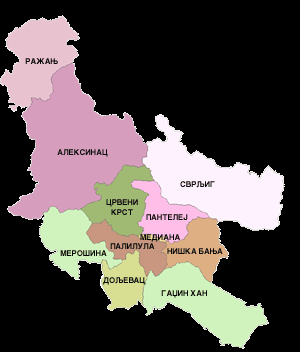 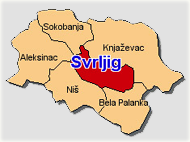 Надморска висина седишта општине (мнм)370 мОпсег надморских висина у општини (мин-маx)360 м-1334 мГеографска дужинасгд 43020'- 43035'Географска ширинаигш 21020’_ 22020’Просечна максимална температура (˚Ц)24Просечна минимална температура (˚Ц)-9Годишње падавине(мм)990 ммПовршина општине (км˛)497 м2ГодинаБрој насељаУкупноУкупно активно становништвоПољо-привредноУчешће пољопр- ивредног у укупном становништвуАктивно становништво у пољопривредиУчешће актив. пољопривред. у активном становништвуНасељеност  у 1 км21961.3930.26018.98925.23283,3%16.63287,5%611971.3926.32117.52919.88975,5%14.34672,1%511981.3924.24215.18711.69749%9.12360.1%481991.3920.69712.1879.23144.5%7.21459.1%422002.39175238.7603620113914225316128год.Укупно домаћинстваПросечан број чланова домаћинстваИндекс пораста броја домаћинства19484.4605.8/19534.6695.6104.619615.0534.8113.219715.6583.9126.819815.9393.5133.119916.8813.0135.220026.5802,6147,5201154662,6рбУкупан број становникаРадно активно становништво	%Назапослена лицаЖене% незапослених% женаСоцијални	%114244316122,192237117126,2813.3616599,6М У Ш К ИМ У Ш К ИЖ Е Н С К ИЖ Е Н С К ИУКУПНОУКУПНОПопис 2002Попис 2011Попис 2002Попис 2011Попис2002Попис 2011Урбано431238073675374679877169Сеоско432333624974333492977080МушкарциЖенеУкупноI степен СС233319552II степен СС7310IIIстепен СС380218598IV степен СС178228406V степен СС8210VI степен СС242145VII/1 степен СС112132VII/2 степен СС-11ТОТАЛ8418131654дужина чекањаМушкарциЖенеУкупнодо 1 год.1651423071 - 2 год.1631413042 - 3 год.1751503253 - 5 год.1591443035 - 8 год.79751548 - 10 год.292554преко 10 год.72135207БелоињеБурдимоБучумВарошВлаховоГалибабинацГојмановацГрбавчеГулијанГушевацДавидовацДрајинацЂуринацЖељевоИзворКопајкошараЛабуковоЛалинацЛозанЛуковоМанојлицаМерџелатМечји ДоНишевацОколиштеОкруглицаПалилулаПеришПирковацПлужинаПопшицаПреконогаРадмировацРибареСливјеТијовацЦрнољевицаШљивовикЗЕМЉИШТЕПостојећеПостојећеПостојећеПланираноПланираноПланираноЗЕМЉИШТЕП хаП км2%П хаП км2%Пољопривредно 29829 298.29 59.98 27423 274.23 55.14 Оранице, виногради, воћњаци 15515 155.15 31.20 13925 139.25 28 Ливаде и пашњаци 14314 143.14 28.78 13498 134.98 27.14 Шуме и шумско 16987 169.87 34.16 19242 192.42 38.69 Воде и водно 325 3.25 0.65 373 3.73 0.75 Грађевинско 2590 25.9 5.21 2693 26.93 5.42 УКУПНО 49731 497.31 100.00 49731 497.31 100.00 Редни бројНазив мереШифра мереПланирани буџет за меру (укупан износ по мери у РСД)Износ подстицаја по јединици мере (апсолутни износ у РСД)Износ подстицаја по кориснику  (%)(нпр. 30%, 50%, 80%)Износ подстицаја по кориснику  (%)(нпр. 30%, 50%, 80%)Максимални износ подршке по кориснику (ако је дефинисан)(РСД)1.Регреси за репродуктивни материјал (вештачко осeмењавање) 100.12.500.000,003000,00 дин/грлу2.н+1...УКУПНО 2.500.000,00Редни бројНазив мереШифра мереПланирани буџет за меру (укупан износ по мери у РСД)Износ подстицаја по јединици мере (апсолутни износ у РСД)Износ подстицаја по кориснику  (%)(нпр. 30%, 50%, 80%)Износ подстицаја по кориснику  (%)(нпр. 30%, 50%, 80%)Максимални износ подршке по кориснику (ако је дефинисан)(РСД)1.Суфинансирање камата на пољопривредне кредите100.2.11.500.000,0050%50%50.000,00 дин н+1...УКУПНО 1.500.000,00Редни бројВрста (структура) мераШифра мереПланирани буџет за меру (укупан износ по мери у) (РСД)Износ подстицаја по кориснику  (%)Максимални износ подршке по кориснику  (РСД)1.Инвестиције у физичка средства пољопривредних газдинстава1017.500.000,0050-70% + 10% млади50.000,00-  (250.000,00)2.Унапређење рада постојећих и успостављање нових организација пољопривредних произвођача и прерађивача1023.000.000,0080%3.Инвестиције за прераду и маркетинг пољопривредних и рибарских производа103200.000,00        50% +10% за младе100.000,004.Осигурање усева, плодова, вишегодишњих засада и животиња104.3200.000,0040%20.000,00 дин/полиси5.Одрживо коришћење пољопривредног земљишта2015.300.000,00100%6.Органска производња201.350.000,0050%25.000,007.Унапређење економских активности на селу кроз подршку непољопривредним активностима302200.000,0050%+10% за младе100.000,008.Трансфер знања и развој саветодавства- Унапређење обука у области пољопривреде и руралног развоја3053.000.000,00100%УКУПНО 19.450.000,00Редни бројВрста (структура) мераШифра мереПланирани буџет за меру (укупан износ по мери у) (РСД)Износ подстицаја по кориснику  (%)(нпр. 30%, 50%, 80%)Максимални износ подршке по кориснику  (РСД)1.Унапређење рада селекцијских служби које делатност обављају на подручју општине Сврљиг604300.000,00Говеда: 1500,00 дин/грлуОвце 500,00: дин/грлу2.Набавка хране и ветеринарске услуге за  увећање стада из сопственог подмладка6052.700.000,0070% вредности сточне хране и вет.услуга-Телад мах. 25.000,00 дин/грлу грла + 60% за уматичена грла (мах 40000,00 дин по уматиченом грлу)- јагњад и јарад мах. 5000,00 дин/грлу + 60% за уматичена грла (мах 8000,00 дин по уматриченом грлу)3.Исплата пренетих обавеза из 2015. год.60613.350.000,00УКУПНО 16.350.000,00БуџетВредност у РСД Укупан износ средстава из буџета ЈЛС планираних за реализацију Програма подршке за спровођење пољопривредне политике и политике руралног развоја 39.800.000,00Планирана средства за мере директних плаћања 2.500.000,00Планирана средства за кредитну подршку1.500.000,00Планирана средства за подстицаје мерама руралног развоја  19.450.000,00Планирана средства за мере које нису  предвиђене у оквиру мера директног плаћања и  у оквиру мера руралног развоја  16.350.000,00Шифра мереНазив инвестиције100.1.1Регрес за репродуктивни материјал (вештачко осемењавање)Редни бројТип критеријума за изборДа/НеБодови1.До утрошка планираних сердстава по пријему захтеваРедни бројНазив показатеља1.Укупан број осемењених грлаШифра мереНазив инвестиције100.2.1Суфинансирање камата за пољопривредне кредитеРедни бројТип критеријума за изборДа/НеБодови1.Није планирано рангирање односно селекција корисника. Захтеви се решавају до утрошка планираних сердстава по редоследу пријемa захтеваРедни бројНазив показатеља1Број поднетих захтева2Број одобрених захтеваШифра инвестицијеНазив инвестицијеСектор Млеко101.1.1.Набавка квалитетних приплодних јуница млечних раса или сименталског говечета, Сектор Млеко101.1.2.Изградња објеката за смештај животиња и набавка опреме за  наведене објекте (опрема за изђубравање, опрема за напајање, за вентилацију, опреме за мужу, исхрану животиња, итд.) Сектор Млеко101.1.3.Изградња објекта за складиштење хране за животињеСектор Млеко101.1.4.Изградња објеката за складиштење /чување млекаСектор Млеко101.1.5.Изградња објеката за манипулацију, одлагање и обраду стајњакаСектор Млеко101.1.6.Набавка нове опреме и механизације за припрему, дистрибуцију и складиштење концентроване и кабасте сточне хране на газдинству (сено, силажа, сенажа, итд.)Сектор Млеко101.1.7.Набавка нове механизација/опрема за манипулацију, одлагање и апликацију стајњакаСектор Млеко101.1.8.Набавка опреме за мужу или затворених система за мужу у слободном и везаном систему држањаСектор Млеко101.1.9.Набавка преносне опреме за мужуСектор Млеко101.1.10.Набавка опреме за хлађење и складиштење млека Сектор Млеко101.1.11.Инвестиције у изградњу и/или опремање постројења за обновљиве изворе енергије за сопствену потрошњу: посебно у соларне електране, електране на биомасу, даљинске системе грејања, котлови за сагоревање биомасеСектор Месо101.2.1.Набавка квалитетних оваца, коза и свиња товних и комбинованих расаСектор Месо101.2.2.Изградња и опремање објеката за смештај животињаСектор Месо101.2.3.Изградња објеката/просторија за складиштење концентроване и кабасте сточне хране (сено, силажа, сенажа, итд)Сектор Месо101.2.4.Набавка опреме и механизације за припрему, руковање и дистрибуцију концентроване и кабасте сточне хране на газдинству (сено, силажа, сенажа, итд), електричне ограде и термо – појилицеСектор Месо101.2.5.Изградња објеката за манипулацију, одлагање и примену стајњака у случају затвореног држања на фармама и набавка опреме/механизације за ове сврхеСектор Месо101.2.6.Изградња боксова за држање крмача, прасилишта и одгајалишта за прасадСектор Месо101.2.7.Инвестиције у изградњу постројења за обновљиве изворе енергије за сопствену потрошњу: посебно у соларне електране, електране на биомасу, даљинске системе грејања, котлови за сагоревање биомасеСектор Воће, грожђе, поврће (укључујући печурке) и цвеће101.3.1.Подизање нових или обнављање постојећих (крчење и подизање) производних (са наслоном) и матичних засада воћака, хмеља и винове лозе, као и постављање противградних мрежа, Сектор Воће, грожђе, поврће (укључујући печурке) и цвеће101.3.2.Набавка воћарско-виноградарских трактора до 100 kW, риголера, подривача и машина за резидбу, тарупирање и бербуСектор Воће, грожђе, поврће (укључујући печурке) и цвеће101.3.3.Набака механизације и опреме за сетву, садњу, заштиту биља и наводњавање/одводњавање за воћарску и виноградарску производњу, производњу садног материјала и повртарску производњу (укључујући и производњу расада и цвећарство) на отвореном пољу; набавка механизације за воћарско-виноградарску производњу (набавка прецизних машина за сетву, машина за расађивање расада, висококвалитетних прскалица или атомизера за заштиту од болести, корова и штеточина; набавка система са микропрскалицама за заштиту воћњака, винограда и расадника од измрзавања; набавка противградних мрежа и пратеће опреме; набавка система кап по кап; набавка пластичних фолија, агротекстила и прскалица за наводњавање)Сектор Воће, грожђе, поврће (укључујући печурке) и цвеће101.3.4.Изградња стакленика и набавка опреме и/или материјала за повртарску производњу и производњу јагодастог воћа, као и расадничарску производњу и цвећарство у заштићеном и полузаштићеном простору (набавка конструкција за пластенике и стакленике, високо квалитетних вишегодишњих, вишеслојних фолија за пластенике, система за загревање пластеника, система за вештачко осветљавање, система за наводњавање/одводњавање и ђубрење водотопивим ђубривима и столова за производњу расада) за пластенике и стакленикеСектор Воће, грожђе, поврће (укључујући печурке) и цвеће101.3.5.Изградња капацитета за скупљање и складиштење воћа, грожђа, садног материјала и поврћа (изградња хладњача и УЛО хладњача већег капацитета, хладњача за дугорочно складиштење производа; изградња хладњача и капацитета за чување и припрему за отпремање садног материјала; изградња центара за скупљање и припрему воћа, грожђа и поврћа за тржиште са хладњачама мањег капацитета, као и за набавку опреме за припрему воћа, грожђа и поврћа за тржиште и опреме за паковање и набавка машина за прање, полирање, чишћење, сортирање, оцену и паковање производа, као и набавка палета за дугорочно складиштење производаСектор Воће, грожђе, поврће (укључујући печурке) и цвеће101.3.6.Инвестиције у изградњу и/или опремање постројења за обновљиве изворе енергије за сопствену потрошњу: посебно у соларне електране, електране на биомасу, даљинске системе грејања, котлове за сагоревање биомасе, измењивачке пумпе и сл.Сектор Остали усеви (житарице, индустријско, ароматично и зачинско биље и др.)101.4.1.Набавка трактора за ратарску производњуСектор Остали усеви (житарице, индустријско, ароматично и зачинско биље и др.)101.4.2.Набавка комбајна за жетву и бербуСектор Остали усеви (житарице, индустријско, ароматично и зачинско биље и др.)101.4.3.Набавка прикључних машина за жетву и бербуСектор Остали усеви (житарице, индустријско, ароматично и зачинско биље и др.)101.4.4.Набавка машина за обраду земљиштаСектор Остали усеви (житарице, индустријско, ароматично и зачинско биље и др.)101.4.5.Набавка сејалицаСектор Остали усеви (житарице, индустријско, ароматично и зачинско биље и др.)101.4.6.Набавка прскалица за прихрану и заштиту биљака од болести, штеточина и короваСектор Остали усеви (житарице, индустријско, ароматично и зачинско биље и др.)101.4.7.Набавка опреме за утврђивање услова чувања и утврђивање квалитета зрнастих производаСектор Остали усеви (житарице, индустријско, ароматично и зачинско биље и др.)101.4.8.Изградња и опремање складишта за чување зрнастих производаСектор Остали усеви (житарице, индустријско, ароматично и зачинско биље и др.)101.4.9.Изградња сушара за индустријско, зачинско и лековито биљеСектор Остали усеви (житарице, индустријско, ароматично и зачинско биље и др.)101.4.10.Инвестиције у изградњу и/или опремање постројења за обновљиве изворе енергије за сопствену потрошњу: посебно у соларне електране, електране на биомасу, даљинске системе грејања, котлове за сагоревање биомасеСектор ПчеларствоСектор Пчеларство101.5.2.Набавка опреме за пчеларствоСектор Пчеларство101.5.3.Набавка возила и приколица за транспорт пчелињих друштаваСектор Пчеларство101.5.4.Изградња објеката за производњу медаРедни бројТип критеријума за изборДа/НеБодови1.Није планирано рангирање односно селекција корисника. Захтеви се решавају до утрошка планираних сердстава по редоследу пријему захтеваСЕКТОРПОДСТИЦАЈИПОДСТИЦАЈИПОДСТИЦАЈИПОДСТИЦАЈИПОДСТИЦАЈИСЕКТОРМин. Макс.  Стајњак Максимални износ средства у динМлади *СЕКТОРМин. Макс.  Стајњак Максимални износ средства у динМлади *Млеко50%70% само за основно стадо50%За основно стадо максимално 210.000,00 динЗа механизацију и опрему максимално 100.000,00 динЗа објекте максимално 200.000,00 дин+10%Месо50%70% само за грла50%За грла максимално 200.000,00 За механизацију и опрему максимално 100.000,00 динЗа објекте максимално 200.000,00 дин+10%Воће, грожђе и поврће50%70% само за садни мат. -За садни мaтеријал максимално 250.000,00 динЗа механизацију и опрему максимално 100.000,00 динЗа објекте маскимално 200.000,00 дин+10%Остали усеви (житарице, уљарице, шећерна репа)50%- -За механизацију и опрему максимално 100.000,00 динЗа објекте максимално 200.000,00 дин+10%Пчеларство50% - -Максимално 50.000,00+10%Редни бројНазив показатеља1Укупан број подржаних пројеката2Број газдинстава која су модернизовала производњу3Укупна вредност инвестиција у физичка средства4Број подржаних младих пољопривредних произвођачаРедни бројНазив показатеља1Број новооснованих удружења и задруга2Број подржаних пројеката 3Број индиректних корисника ШифраНазив инвестицијеСектор Млеко и маркетинг103.1.1.Изградња објеката за прераду млека и производњу млечних производаСектор Млеко и маркетинг103.1.2.Набавка нових специјалних возила за транспорт сировог млека са одговарaјућом опремом (мерни уређаји и уређаји за узорковање)Сектор Млеко и маркетинг103.1.3.Набавка нове опреме за узорковање, пријем, прераду, пуњење и паковање млека и производа од млекаСектор Млеко и маркетинг103.1.4.Набавка нове опреме за чишћење, прање и дезинфекцију (стерилизацију) објеката, опреме, алата, уређаја и машина, укључујући и опрему за гардеробе и санитарне просторијеСектор Млеко и маркетинг103.1.5.Набавка нове лабораторијске опреме (без стакленог прибора) за интерну употребу, као део прерађивачког погонаСектор Млеко и маркетинг103.1.6.Набавка нове oпрeмe зa дeзинфeкциjу рaдникaСектор Млеко и маркетинг103.1.7.Инвестиције у изградњу и/или реконструкцију и/или опремање постројења за обновљиве изворе енергије за сопствену потрошњу: посебно у соларне електране, електране на биомасу, даљинске системе грејања, котлове за сагоревање биомасеСектор  Месо и маркетинг103.2.1.Изградња кланица, објеката за прераду меса, објеката за скупљање нуспроизвода животињског порекла који нису за исхрану људи и отпада и објеката за складиштење хране животињског порекла Сектор  Месо и маркетинг103.2.2.Набавка нове опреме за омамљивање, клање и обраду труповаСектор  Месо и маркетинг103.2.3.Набавка нових уређаја за мерење удела мишићног ткива у труповимаСектор  Месо и маркетинг103.2.4.Набавка нове опреме за чишћење, прање и дезинфекцију (стерилизацију) објеката, опреме, алата, уређаја и машина, укључујући и опрему за гардеробе и санитарне просторијеСектор  Месо и маркетинг103.2.5.Набавка нове опреме за сакупљање, пријем,  чување/складиштење (хлађење), уклањање и прераду споредних производа животињског порекла који нису за исхрану људиСектор  Месо и маркетинг103.2.6.Набавка нове опреме и уређаја за расецање, обраду, прераду, паковање и означавање меса и уситњеног меса, полупроизвода од меса, машински сепарисаног меса и производа од месаСектор  Месо и маркетинг103.2.7.Набавка нове опреме и уређаја за хлађење, пастеризацију и стерилизацију меса и производа од месаСектор  Месо и маркетинг103.2.8.Набавка лабораторијске опреме (без стакленог прибора) за   интерну употребу, као део прерађивачког погонаСектор  Месо и маркетинг103.2.9.Набавка нове опреме зa дeзинфeкциjу рaдникaСектор  Месо и маркетинг103.2.10.Инвестиције у изградњу и/или опремање постројења за обновљиве изворе енергије за сопствену потрошњу: посебно у соларне електране, електране на биомасу, даљинске системе грејања, котлове за сагоревање биомасеСектор Воће, грожђе,поврће (укључујући и печурке) и маркетинг103.3.1.Изградња објеката за прерадуСектор Воће, грожђе,поврће (укључујући и печурке) и маркетинг103.3.2.Набавка нове опреме и уређаја за сушење воћа, грожђа и поврћа, као и њихових производаСектор Воће, грожђе,поврће (укључујући и печурке) и маркетинг103.3.3.Набавка нове опреме и уређаја зa зaмрзaвaњe воћа и поврћа, као и њихових производа Сектор Воће, грожђе,поврће (укључујући и печурке) и маркетинг103.3.4.Набавка нове опреме и уређаја за бланширање, пастеризацију и стерилизацију производаСектор Воће, грожђе,поврће (укључујући и печурке) и маркетинг103.3.5.Набавка нове опреме за чишћење, прање и дезинфекцију (стерилизацију) објеката, опреме, алата, уређаја и машина, укључујући и опрему за гардеробе и санитарне просторијеСектор Воће, грожђе,поврће (укључујући и печурке) и маркетинг103.3.6.Набавка нове опреме за пријем, прераду, пуњење и паковање воћа, грожђа и поврћа, као и њихових производаСектор Воће, грожђе,поврће (укључујући и печурке) и маркетинг103.3.7.Набавка нове опреме, уређаја и репроматеријала за производњу вина, ракија и других алкохолних пићаСектор Воће, грожђе,поврће (укључујући и печурке) и маркетинг103.3.8.Набавка нове oпрeмe зa дeзинфeкциjу рaдникa Сектор Воће, грожђе,поврће (укључујући и печурке) и маркетинг103.3.9.Набавка нове лабораторијске опреме (без стакленог прибора) за интерну употребу, као део прерађивачког погона Сектор Воће, грожђе,поврће (укључујући и печурке) и маркетинг103.3.10.Инвестиције у изградњу и/или опремање постројења за обновљиве изворе енергије за сопствену потрошњу: посебно у соларне електране, електране на биомасу, даљинске системе грејања, котлови за сагоревање биомасе, измењивачке пумпеРедни бројТип критеријума за изборДа/НеБодови1.Није планирано рангирање односно селекција корисника. Захтеви се решавају до утрошка планираних сердстава по редоследу пријему захтеваСЕКТОРПОДСТИЦАЈИПОДСТИЦАЈИПОДСТИЦАЈИПОДСТИЦАЈИПОДСТИЦАЈИСЕКТОРМин. Макс. Максимални износ средства у динМлади *СЕКТОРМин. Макс. Максимални износ средства у динМлади *Млеко50% максимално 100.000,00 дин+10%Месо50% максимално 100.000,00 дин+10%Воће, грожђе и поврће50% максимално 100.000,00 дин+10%Редни бројНазив показатеља1Укупан број подржаних пројеката3Број газдинстава која инвестирају у прађивачке капацитете5Укупна вредност инвестиција  Шифра мереНазив инвестиције104.3 Подстицаји за премију осигурања за усеве, плодове, вишегодишње засаде и животињеРедни бројТип критеријума за изборДа/НеБодови1.До утрошка планираних сердстава по пријему захтеваРедни бројНазив показатеља1Број регистрованих газдинстава која су осигурала своју производњу2Осигуране површине по усевима  или број грла које су осигуранеШифра инвестицијеЛиста потенцијалних инвестиција у оквиру мере201.1.2.Комасација Редни бројНазив показатеља1Број парцела након комасације2Просечна величина парцеле након комасацијеШифра инвестицијеЛиста потенцијалних инвестиција у оквиру мере201.3.2.Контрола и сертификацијаРедни бројТип критеријума за изборДа/НеБодови1.Није планирано рангирање односно селекција корисника. Захтеви се решавају до утрошка планираних сердстава по редоследу пријему захтеваСЕКТОРПОДСТИЦАЈИПОДСТИЦАЈИПОДСТИЦАЈИПОДСТИЦАЈИПОДСТИЦАЈИСЕКТОРМин. Макс. Максимални износ средства у динМлади *СЕКТОРМин. Макс. Максимални износ средства у динМлади *Трошкови сертификације50% максимално 25.000,00 дин+10%Редни бројНазив показатеља1Укупан број подржаних пројеката2Број газдинстава која су сертификовала органску производњу3Површине под сертификованом органском производњомШифра инвестицијеНазив инвестиције302.1.Инвестиције у изградњу и/или опремање објеката за обављање традиционалних заната 302.2.Подршка активностима везаним за рурални туризамРедни бројТип критеријума за изборДа/НеБодови1.Није планирано рангирање односно селекција корисника. Захтеви се решавају до утрошка планираних сердстава по редоследу пријему захтеваРедни бројНазив показатеља1Укупан број подржаних пројеката2Број газдинстава која су регистровала смештајне капацитете и/или традиционалне занатеШифра инвестицијеЛиста потенцијалних инвестиција у оквиру мере305.1.Стручно оспособљавање и активности стицања вештина и показне активности305.2.Информативне активности: сајмови, изложбе, манифестације, студијска путовањаРедни бројТип критеријума за изборДа/НеБодови1.НемаРедни бројНазив показатеља1Укупан број подржаних активности2Број газдинстава која су посетила изложбе и сајмове3Број газдинстава која учествују на општинској изложби оваца, као и који су посетили друге сајмове и изложбе4Одштампан едукативни материјал за пљопривреднике сврљишког крајаРедни бројТип критеријума за изборДа/НеБодови1.Није планирано рангирање односно селекција корисника. Захтеви се решавају до утрошка планираних сердстава по редоследу пријему захтеваРедни бројНазив показатеља1Укупан број новоуматичених грла говеда2Број новоуматичених грла овацаРедни бројТип критеријума за изборДа/НеБодови1.Није планирано рангирање односно селекција корисника. Захтеви се решавају до утрошка планираних сердстава по редоследу пријему захтеваРедни бројНазив показатеља1Укупан број остављених грла за увећање стада2Укупан број произвођача обухваћених меромРедни бројТип критеријума за изборДа/НеБодови1.Није планирано рангирање односно селекција корисника. Захтеви се решавају до утрошка планираних сердстава по редоследу пријему захтеваРедни бројНазив показатеља1Укупан број пренетих захтева из 2015.године2Укупан број произвођача обухваћених меромНазив показатељаЈединица мереЈединица мереВредност, опис показатељаГодинаИзвор податкаОПШТИ ПОДАЦИОПШТИ ПОДАЦИОПШТИ ПОДАЦИОПШТИ ПОДАЦИОПШТИ ПОДАЦИОПШТИ ПОДАЦИАдминистративни и географски положајАутономна покрајинаназивназивУстав РСРегионназивназивНишавски2012рзс*ОбластназивназивНишавска2012рзс*Град или општинаназивназивСврљигрзс*Површинакм²км²497 км22012рзс*Број насељабројброј392012рзс*Број катастарских општинабројброј402012рзс*Подручја са отежаним условима рада у пољопривреди (ПОУРП)бројброј262013ПравилникДемографски показатељиДемографски показатељиДемографски показатељиДемографски показатељиДемографски показатељиДемографски показатељиБрој становникаБрој становникаброј142242011рзс**Број домаћинстава Број домаћинстава број54662011рзс*Густина насељености (број становника / површина, км²)Густина насељености (број становника / површина, км²)ст/км²282011Промена броја становника 2011:2002 (2011/2002*100 – 100)Промена броја становника 2011:2002 (2011/2002*100 – 100)%-16,62011рзс**у руралним подручјима АП/ЈЛСу руралним подручјима АП/ЈЛС%рзс**Учешће становништва млађег од 15 година Учешће становништва млађег од 15 година %14072011рзс**Учешће становништва старијег од 65 годинаУчешће становништва старијег од 65 година%45862011рзс**Просечна старостПросечна старостгодина50,62011рзс*Индекс старења Индекс старења 3,012011рзс*Без школске спреме и са непотпуним основним образовањемБез школске спреме и са непотпуним основним образовањем%30,12011рзс*Основно образовањеОсновно образовање%25,82011рзс*Средње образовањеСредње образовање%37,62011рзс*Више и високо образовањеВише и високо образовање%6,12011рзс*Учешће пољопривредног у укупном становништву Учешће пољопривредног у укупном становништву %402012проценаПриродни условиПриродни условиРељеф (равничарски, брежуљкасти, брдски, планински)Рељеф (равничарски, брежуљкасти, брдски, планински)описБрдско-планинскиинтерниПреовлађујући педолошки типови земљишта и бонитетна класаПреовлађујући педолошки типови земљишта и бонитетна класаописСмоницаинтерниКлима (умерено-континентална, субпланинска, ...)Клима (умерено-континентална, субпланинска, ...)описУмерено континентална, субпланинаскаинтерниПросечна количина падавина Просечна количина падавина мм990 интерниСредња годишња температура Средња годишња температура ºЦ12 ЦинтерниХидрографија (површинске и подземне воде)Хидрографија (површинске и подземне воде)описСврљишки тимокинтерниПовршина под шумомПовршина под шумомха11523,632013рзс*Учешће површина под шумом у укупној површини АП/ЈЛСУчешће површина под шумом у укупној површини АП/ЈЛС%23,22013рзс*Пошумљене површине у претходној годиниПошумљене површине у претходној годиниха02013рзс*Посечена дрвна масаПосечена дрвна масам³59592013рзс*ПОКАЗАТЕЉИ РАЗВОЈА ПОЉОПРИВРЕДЕПОКАЗАТЕЉИ РАЗВОЈА ПОЉОПРИВРЕДЕПОКАЗАТЕЉИ РАЗВОЈА ПОЉОПРИВРЕДЕПОКАЗАТЕЉИ РАЗВОЈА ПОЉОПРИВРЕДЕПОКАЗАТЕЉИ РАЗВОЈА ПОЉОПРИВРЕДЕПОКАЗАТЕЉИ РАЗВОЈА ПОЉОПРИВРЕДЕСтање ресурсаСтање ресурсаУкупан број пољопривредних газдинстава:Укупан број пољопривредних газдинстава:број33162012рзс***Број регистрованих пољопривредних газдинстава (РПГ):Број регистрованих пољопривредних газдинстава (РПГ):број2322 породичних и 10 правна лица и предузетници2014Управа за трезорпородична пољопривредна газдинствапородична пољопривредна газдинства%99,5 %2014правна лица и предузетнициправна лица и предузетници%0,5%2014Коришћено пољопривредно земљиште (КПЗ)Коришћено пољопривредно земљиште (КПЗ)ха153432012рзс***Учешће КПЗ у укупној површини ЈЛСУчешће КПЗ у укупној површини ЈЛС%48,9Оранице и баште, воћњаци, виногради, ливаде и пашњаци, осталоОранице и баште, воћњаци, виногради, ливаде и пашњаци, осталоха, %31610,6529 ха, ораница 15591,9681 ха (49,32%), воћњаци 788,9937 ха (2,49%), виногради 342,3084 ха (10,82%), ливаде и пашњаци 14622,1081 ха (46,25%), остало 296,2746 ха (9,37%)2012рзс***Жита, индустријско биље, поврће, крмно биље, осталоЖита, индустријско биље, поврће, крмно биље, осталоха, %3917 ха житарица (25,5%), 6 ха инд.биља (0,01%), 66 ха поврћа (0,4 %), 1955 ха крмног биља (12,74%), 672 ха воћњаци и виногради (4,3%)2012рзс***Просечна величина поседа (КПЗ) по газдинствуПросечна величина поседа (КПЗ) по газдинствуха2,6 2012рзс***Обухваћеност пољопривредног земљишта комасацијомОбухваћеност пољопривредног земљишта комасацијомха326 ха2013интерниОбухваћеност земљишта неким видом удруживањаОбухваћеност земљишта неким видом удруживањаха/интерниПољопривредна газдинства која наводњавају КПЗПољопривредна газдинства која наводњавају КПЗброј617 2012рзс***Одводњавана површина КПЗОдводњавана површина КПЗха02012интерниНаводњавана површина КПЗНаводњавана површина КПЗха502012рзс***Површина пољ.земљишта у државној својини на територији АППовршина пољ.земљишта у државној својини на територији АПха6936,31172015интерниПовршина пољ.земљишта у државној својини која се даје у закуп:Површина пољ.земљишта у државној својини која се даје у закуп:ха2001,64622015интернифизичка лица : правна лица физичка лица : правна лица %99,5 /  0,5 %2015интерниГоведа, свиње, овце и козе, живина, кошнице пчелаГоведа, свиње, овце и козе, живина, кошнице пчелаброј2870  говеда, 7408 свиња, 12182 оваца, 1852 коза, коња 31, кокоши 94750, ћурака 486, патака 261, 196 гусака, 8468 кошница пчела 2012рзс***Трактори, комбајни, прикључне машинеТрактори, комбајни, прикључне машинеброј2853 једноосовинских трактора, 2296 двоосовинских и 1052 комбајна2012рзс***Пољопривредни објектиПољопривредни објектиброј2339 објеката за смештај говеда капацитета 11507 грла, 2798 –свињем капацитета 14195 грла, 2152 –живина капацитета 117194 кока, 1255 -остале стоке капацитета 32214 м2 , кошеви за кукуруз 2186 капацитета 34687 м3, амбариб 2154 капацитета 45796 м3, силоса 2 капацитета 50 м3 , објекти за смештај пољ.машина и опреме 2351 капацитета 79386 м3, хкладњаче 1 капацитета 20 м32012рзс***Хладњаче, сушаре, стакленици и пластенициХладњаче, сушаре, стакленици и пластеницибројСушаре 2 капацитета 15 м3, силажни објекти 27 капацитета 1761 м3, пластеници 181 капацитета 19944 м2, 2012рзс***Употреба мин. ђубрива, стајњака и средстава за заштиту биљаУпотреба мин. ђубрива, стајњака и средстава за заштиту биљаха, број ПГ4173 ха/ 2979 пг2012рзс***Чланови газдинства и стално запослени на газдинству:Чланови газдинства и стално запослени на газдинству:број32452012рзс***(на породичном ПГ : на газдинству правног лица / предузетника)(на породичном ПГ : на газдинству правног лица / предузетника)%рзс***Годишње радне јединицеГодишње радне јединицеброј39682012рзс***Земљорадничке задруге и удружења пољопривредникаЗемљорадничке задруге и удружења пољопривредникаброј7интерниПроизводња пољопривредних производа:Производња пољопривредних производа:количинабиљна производњабиљна производњатона327602013рзс***сточарска производњасточарска производњат, лит., ком.33.116.000 т млека2013рсзПОКАЗАТЕЉИ РУРАЛНОГ РАЗВОЈАПОКАЗАТЕЉИ РУРАЛНОГ РАЗВОЈАПОКАЗАТЕЉИ РУРАЛНОГ РАЗВОЈАПОКАЗАТЕЉИ РУРАЛНОГ РАЗВОЈАПОКАЗАТЕЉИ РУРАЛНОГ РАЗВОЈАПОКАЗАТЕЉИ РУРАЛНОГ РАЗВОЈАРурална инфраструктураРурална инфраструктураРурална инфраструктураРурална инфраструктураРурална инфраструктураРурална инфраструктураСаобраћајна инфраструктураСаобраћајна инфраструктураДужина путеваДужина путевакм231 км2014рзс*Поште и телефонски претплатнициПоште и телефонски претплатнициброј3457 телефонских прукључака2014рзс*Водопривредна инфраструктураВодопривредна инфраструктураДомаћинства прикључена на водоводну мрежуДомаћинства прикључена на водоводну мрежуброј29782014рзс*Домаћинства прикључена на канализациону мрежуДомаћинства прикључена на канализациону мрежуброј25312014рзс*Укупне испуштене отпадне водеУкупне испуштене отпадне водехиљ.м³218,452652014рзс*Пречишћене отпадне водеПречишћене отпадне водехиљ.м³/рзс*Енергетска инфраструктураЕнергетска инфраструктураПроизводња и снабдевање електричном енергијомПроизводња и снабдевање електричном енергијомбројТрафо станица 110 кв 1 коминтерниСоцијална инфраструктураСоцијална инфраструктураОбјекти образовне инфраструктуре Објекти образовне инфраструктуре број62014рзс*Број становника на једног лекараБрој становника на једног лекараброј6182014рзс*Број корисника социјалне заштитеБрој корисника социјалне заштитеброј9732014рзс*Диверзификација руралне економијеДиверзификација руралне економијеЗапослени у сектору пољопривреде, шумарства и водопривредеЗапослени у сектору пољопривреде, шумарства и водопривредеброј79642012рзс* рзс***Газдинства која обављају друге профитабилне активностиГаздинства која обављају друге профитабилне активностиброј528  газдинства2012рзс***Туристи и просечан број ноћења туриста на територији АП/ЈЛСТуристи и просечан број ноћења туриста на територији АП/ЈЛСброј2522011рзс*Трансфер знања и информацијаТрансфер знања и информацијаПољопривредна саветодавна стручна службаПољопривредна саветодавна стручна службада / неПССС НишинтерниПољопривредна газдинства укључена у саветодавни системПољопривредна газдинства укључена у саветодавни системброј/ПССС